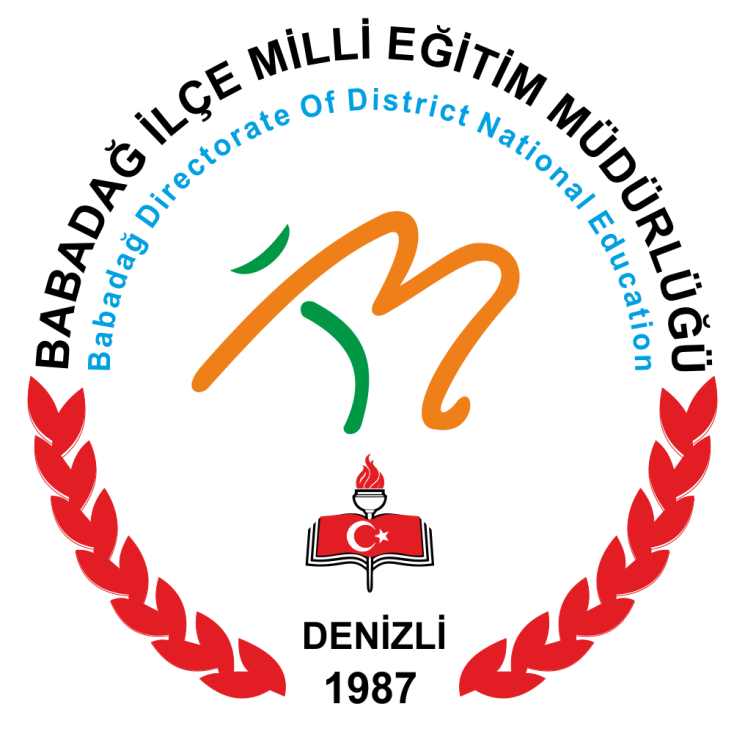 BABADAĞ İLÇE MİLLİ EĞİTİM MÜDÜRLÜĞÜ 2015-2019 STRATEJİK PLANIBABADAĞ 2015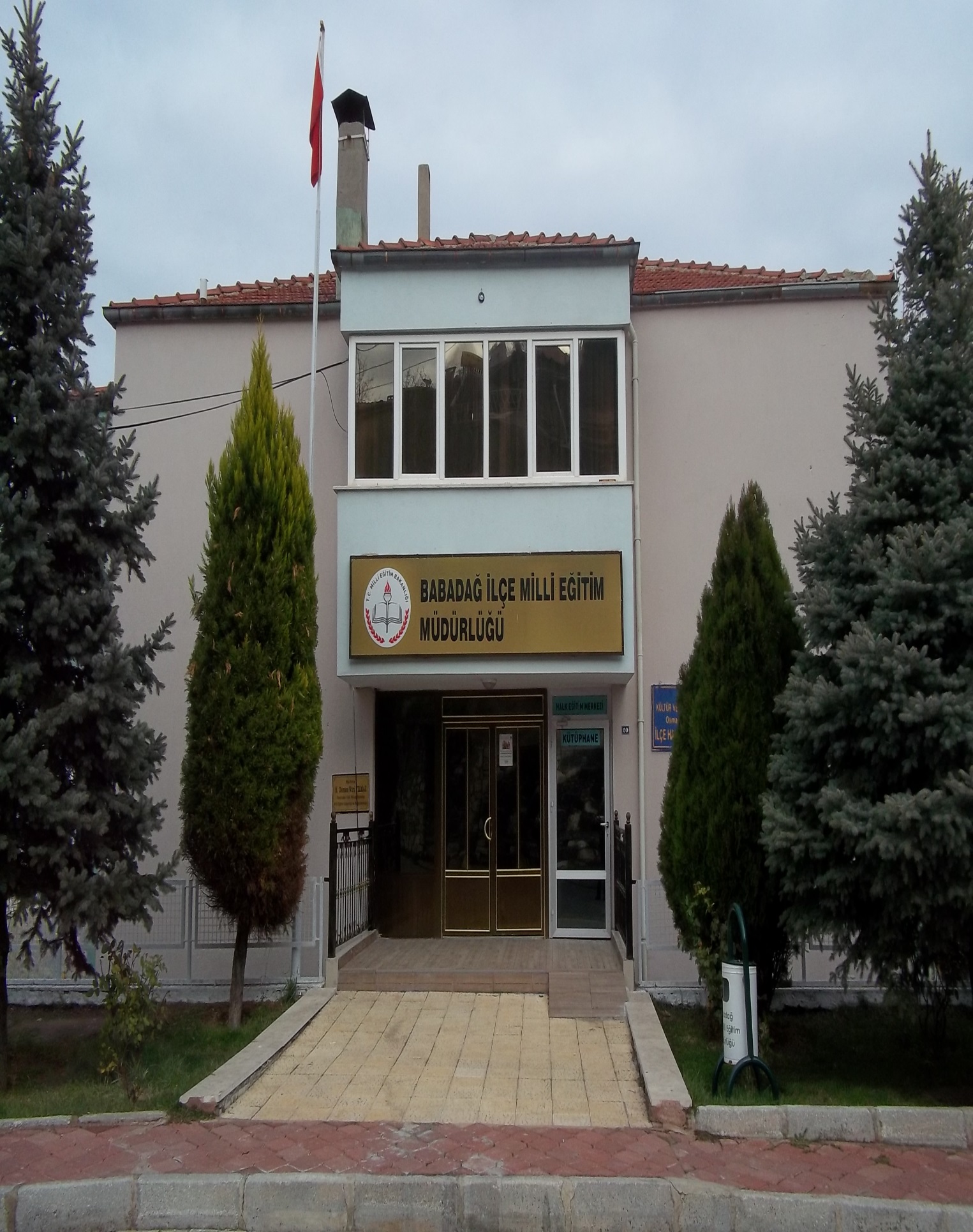 İSTİKLAL MARŞIKorkma, sönmez bu şafaklarda yüzen al sancak;Sönmeden yurdumun üstünde tüten en son ocak.O benim milletimin yıldızıdır, parlayacak;O benimdir, o benim milletimindir ancak.Çatma, kurban olayım, çehrene ey nazlı hilal!Kahraman ırkıma bir gül... Ne bu şiddet, bu celal?Sana olmaz dökülen kanlarımız sonra helal;Hakkıdır, Hakk'a tapan, milletimin istiklal.Ben ezelden beridir hür yaşadım, hür yaşarım.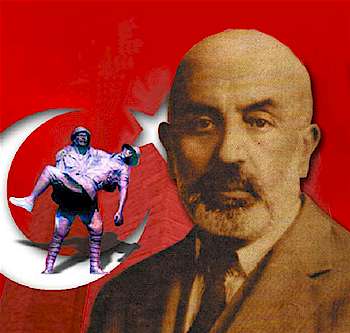 Hangi çılgın bana zincir vuracakmış? Şaşarım!Kükremiş sel gibiyim: Bendimi çiğner, aşarım;Yırtarım dağları, enginlere sığmam taşarım.Garb'ın afakını sarmışsa çelik zırhlı duvar;Benim iman dolu göğsüm gibi serhaddim var.Ulusun, korkma! Nasıl böyle bir imanı boğar,''Medeniyet!'' dediğin tek dişi kalmış canavar?Arkadaş! Yurduma alçakları uğratma sakın;Siper et gövdeni, dursun bu hayasızca akın.Doğacaktır sana va'dettiği günler Hakk'ın...Kim bilir, belki yarın, belki yarından da yakın.Bastığın yerleri ''toprak!'' diyerek geçme, tanı!Düşün altındaki binlerce kefensiz yatanı.Sen şehid oğlusun, incitme, yazıktır, atanı:Verme, dünyaları alsan da, bu cennet vatanı.Kim bu cennet vatanın uğruna olmaz ki feda?Şüheda fışkıracak toprağı sıksan, şüheda!Canı, cananı, bütün varımı alsın da Huda,Etmesin tek vatanımdan beni dünyada cüda.Ruhumun senden İlahi şudur ancak emeli:Değmesin ma'bedimin göğsüne na-mahrem eli;Bu ezanlar -- ki şehadetleri dinin temeli --Ebedi, yurdumun üstünde benim inlemeli.O zaman vecd ile bin secde eder -- varsa -- taşım;Her cerihamda, İlahi, boşanıp kanlı yaşım,Fışkırır ruh-i mücerred gibi yerden na'şım!O zaman yükselerek Arş'a değer, belki, başım.Dalgalan sen de şafaklar gibi ey şanlı hilal!Olsun artık dökülen kanlarımın hepsi helal.Ebediyyen sana yok, ırkıma yok izmihlal:Hakkıdır, hür yaşamış, bayrağımın hürriyet;Hakkıdır, Hakk'a tapan, milletimin istiklal.Mehmet Akif ERSOYSunumİstikbal yani gelecek, ileriye yönelik planları ve hayalleri olanlarındır. Planları ve hayalleri olmayanlar başkalarının planlarının parçaları olurlar.  Bu planlar ve hedeflerle bizler geleceğimizi inşa edebiliriz.İlimiz Denizli ve ilçemiz Babadağ; insanları, kurumları ve yapısı itibariyle dinamiktir.  Eğitimcileri, hayırseverleri, eğitim yöneticileri veli ve öğrencileri ile eğitimde ekip çalışması özümsemiş, uyum içinde olağanüstü çaba ile özveriyle çalışmaktadır.2023 yılı Cumhuriyetin kuruluşunun 100. yılı ve 2071 yılı Anadolu’nun fethinin 1000. yılı hepimizi heyecanlandıran, yeni görev ve sorumluluklar yükleyen hedef yıllardır. Bu bilinçle geleceğe hazırlanmalı, çağı kuşanmalı ve hayat boyu öğrenme misyonunu temel düstur edinmeliyiz.İnsanî değerlerimiz ve başarı odaklı bir eğitim sistemini benimseyen kurumumuzun, akademik başarıyla birlikte, sosyal, kültürel ve teknoloji kullanma yönünden kendini yetiştirmiş, sadece bilgili değil, sanat ve spor dallarında da kendini geliştirmiş, katılımcı, özgüven sahibi, millî ve manevi değerlerine bağlı bir neslin yetişmesi için gerekli her türlü altyapı ve eğitim imkânlarını hazırlayacağız.Güçlü ve zayıf yönlerimizi tespit ederek geleceği birlikte planlama öngörüsüyle hazırladığımız 2015-2019 stratejik planımız yenilenen ve değişen şartlara göre güncellenecek dinamik bir plan olarak hazırlanmıştır.Paydaşlarımızla işbirliği içinde heyecanını gençlikten, değerlerini kadim tarihinden, fikirlerini hakikatten alarak geleceğimizi hep birlikte elbirliğiyle inşa edeceğiz.                                                                                        Nihat TOPKARA                                                                                       Babadağ İlçe Milli Eğitim MüdürüGİRİŞStratejik Planlama Çalışmaları kapsamında kurumumuzda “Stratejik Planlama Çalışma Ekibi” kurulmuştur. İlçemiz veli öğretmen ve öğrencilerin istek ve ihtiyaçları, mevcut durum analizleri incelenerek elde edilen bulgular, ekibimiz tarafından sınıflandırılmıştır. 2015-2019 yılı Stratejik Planı amaç ve hedefleri ve bunların gerçekleştirilme durumları gözden geçirilerek mevcut durum ile ilgili veriler toplanmış, sorun alanları tespit edilmiştir.Stratejik planlama konusunda ilimizde ARGE birimi tarafından gerçekleştirilen seminerlere İlçe şube müdürü Hakan EMEKLİ ve veri hazırlama kontrol işletmeni Harun SARI’nın katılımı sağlanmıştır. Seminerde Strateji Planı hazırlama yasal nedenleri ve amaçları hakkındaki bilgilendirme, stratejik plan öğeleri ve planlama aşamalarına ilişkin konularda bilgiler alınmıştır.Stratejilerin Belirlenmesi;Stratejik planlama ekibi tarafından, tüm iç ve dış paydaşların görüş ve önerileri bilimsel yöntemlerle analiz edilerek planlı bir çalışmayla stratejik plan hazırlanmıştır. Bu çalışmalarda izlenen adımlar;1. Bir önceki Stratejik Planda belirlenmiş olan kurumun var oluş nedeni (misyon), ulaşmak istenilen nokta  (vizyon) kurumumuzun tüm paydaşlarının görüşleri ve önerileri alındıktan sonra vizyona ulaşmak için gerekli olan stratejik amaçlar belirlendi.2. Stratejik amaçların gerçekleştirilebilmesi için hedefler konuldu. Hedefler stratejik amaçla ilgili olarak belirlendi. Hedeflerin spesifik, ölçülebilir, ulaşılabilir, gerçekçi, zamana bağlı, sonuca odaklı, açık ve anlaşılabilir olmasına özen gösterildi. 3. Hedeflerin gerçekleşme durumlarını ortaya koymak ve izleme değerlendirmeye veri sağlamak amacıyla performans göstergeleri belirlendi. Önceki yıllara ait veriler bu bölümde belirtildi.4. Stratejik amaçlara ulaşmak için tedbirler ve bu tedbirleri almakla sorumlu ekip üyeleri belirlendi.Stratejik Plan Yönetim EkibiİÇİNDEKİLEREĞİTİMDE YENİ YAKLAŞIM SÜRECİ	5Sunum	6GİRİŞ	71.BÖLÜM	10STRATEJİK PLAN HAZIRLIK SÜRECİ	101.1. Stratejik Planlama Süreci	111.2.	Yasal Çerçeve	111.3.	Babadağ İlçe Millî Eğitim Müdürlüğünde Gerçekleştirilen Çalışmalar	121.4.	Babadağ İlçesi Stratejik Planlama Üst Kurulu	111.5.	2015-2019 Stratejik Planlama Ekibi	111.6.	Stratejik Planlama Yürütme Ekibi	122.	BÖLÜM	13MEVCUT DURUM ANALİZİ	132.1. TARİHİ GELİŞİM	142.2.	Mevzuat Analizi ve Yasal Dayanaklar	152.2.1.	KURULUŞ	152.2.2.	YÖNETİM HİZMETLERİ	152.2.3.	PERSONEL HİZMETLERİ	162.2.4.	EĞİTİM ÖĞRETİM HİZMETLERİ	182.2.5.	BÜTÇE-YATIRIM HİZMETLERİ	202.2.6.	ARAŞTIRMA – PLANLAMA - İSTATİSTİK HİZMETLERİ	212.2.7.	TEFTİŞ – REHBERLİK – SORUŞTURMA HİZMETLERİ	222.2.8.	SİVİL SAVUNMA HİZMETLERİ:	222.3.	Faaliyet Alanları	232.4.	PAYDAŞ ANALİZİ	282.5.	KURUM İÇİ VE DIŞI ANALİZ	292.5.1.	KURUM İÇİ ANALİZ	292.5.2.	KURUM DIŞI ANALİZ	331.6.	GZFT ANALİZİ	342.6.1. GZFT ANALİZİ OLUŞTURULMASI İÇİN GERÇEKLEŞTİRİLEN ÇALIŞMALAR:	342.6.2. BABADAĞ İLÇE MİLLİ EĞİTİM MÜDÜRLÜĞÜ GZFT ANALİZİ	341.7.	SORUNLAR VE GELİŞİM ALANLARI	362.	BÖLÜM	37GELECEĞE YÖNELİM	373.1.	MİSYONUMUZ	383.2.	VİZYONUMUZ	383.3.	TEMEL DEĞERLER	393.4.	STRATEJİK PLAN MİMARİSİ	40STRATEJİK AMAÇ 1	40STRATEJİK AMAÇ 2	40STRATEJİK AMAÇ 3	403.5.	TEMALAR	41TEMA 2: EĞİTİM VE ÖĞRETİMDE KALİTENİN ARTIRILMASI	413.6.	AMAÇLAR – HEDEFLER – TEDBİRLER	42STRATEJİK AMAÇ 1	42TEMA 2: EĞİTİMDE KALİTENİN ARTIRILMASI	47STRATEJİK AMAÇ 2	47STRATEJİK AMAÇ 3	544. BÖLÜM	57MALİYETLENDİRME	575. BÖLÜM	59İZLEME VE DEĞERLENDİRME	595.1 İZLEME VE DEĞERLENDİRME SÜRECİ	605.2 PERFORMANS PROGRAMI	615.3 RAPORLAMA	61Tablolar ve Şekiller DiziniŞekil 1: Stratejik Plan Döngüsü	11Tablo 1: Stratejik Planlama Üst Kurulu	12Tablo 2: Stratejik Planlama Ekibi	12Tablo 3: Stratejik Planlama Yürütme Ekibi	13Tablo 4: Paydaş Analizi	28Şekil 2: Babadağ İlçe Teşkilat Şeması	29Tablo 5: Babadağ İlçe Milli Eğitim Müdürlüğü Personel Durumu	30Tablo 6: Babadağ Eğitim Kurumları Personel Durumu	31Tablo 7: Babadağ Eğitim Kurumları Sayısı	31Tablo 8: Babadağ İlçe Eğitim Genel Tablosu	32Tablo 9: Maliyetlendirme Tablosu	58Şekil 3: Stratejik Planlama Süreci	601.BÖLÜMSTRATEJİK PLAN HAZIRLIK SÜRECİ1.1. Stratejik Planlama SüreciŞekil 1: Stratejik Plan DöngüsüYasal ÇerçeveKalkınma planı ve programında yer alan politika ve hedefler doğrultusunda, kamu kaynaklarının etkili, ekonomik ve verimli şekilde elde edilmesi ve kullanılmasını; hesap verilebilirliği ve saydamlığı sağlamak üzere amacıyla çıkarılan 5018 Sayılı Kamu Malî Yönetimi ve Kontrol Kanununun 9. Maddesinde kurumların Stratejik Plan hazırlaması öngörülmektedir. Türk eğitim sistemini düzenleyen mevzuat ile birlikte eğitim sistemi için referans bir politika belgesi niteliğinde olan ve toplumumuzun Bakanlıktan beklediği örnek ve öncü olma misyonuna Türkiye’nin AB vizyonuna uygun bir Stratejik Plan, Müdürlüğümüzün hazırlayıp yürürlüğe koyacağı en öncelikli konulardan birisidir.Babadağ İlçe Millî Eğitim Müdürlüğü, ilgili kanun ve yönetmelikler çerçevesinde Bakanlığımızın 2015-2019 Stratejik Planların yapılmasını öngören 16.09.2013 tarih2013/26 sayılı genelgesi ile stratejik planlama sürecini başlatmıştır. 2015 – 2019 Stratejik Planı, Babadağ İlçe MEM’in ilk stratejik planı olan 2010-2014 yıllarını kapsayan planının ardından ikinci planlama dönemi olarak adlandırılabilir. Babadağ İlçe Millî Eğitim Müdürlüğünde Gerçekleştirilen ÇalışmalarStratejik Planlama Üst Kurulu oluşturuldu.Stratejik Planlama Yürütme Ekibi Kuruldu.İç Paydaş ve Dış Paydaş analizleri gerçekleştirildi. Çevre analizi olan PESTLE analizi gerçekleştirildi.GZFT Analizi hem Üst Kurul ile hem de Yürütme Kurulu eliyle yapıldı.Milli Eğitim Müdürlüğünde yer alan şubelerle çalışmalar yapılarak Stratejik Planın uygulanabilirliği sağlandı.Rapor güncellenerek hazırlandı ve Denizli İl Milli Eğitim Müdürlüğüne gönderildi. Babadağ İlçesi Stratejik Planlama Üst KuruluTablo 1: Stratejik Planlama Üst Kurulu 2015-2019 Stratejik Planlama EkibiTablo 2: Stratejik Planlama EkibiStratejik Planlama Yürütme EkibiTablo 3: Stratejik Planlama Yürütme EkibiBÖLÜM   MEVCUT DURUM ANALİZİ2.1. TARİHİ GELİŞİMİlçe Milli Eğitim Müdürlüğümüz 1987 yılında Resmi Gazete’de yayımlanan kanun ile kurulmuş olup, ilk binası Babadağ Ortaokulu bünyesindeki kütüphane içerisinde teşekkül edilmiştir. Bir memur ile faaliyetine başlayan kurumumuz, 1990 yılında eski Belediye binasına taşınmış ve ilçe Milli Eğitim müdürü ataması ile kurumsal statüsüne kavuşmuştur. 1993 yılında İl özel idare binasına taşınan İlçe Milli Eğitim Müdürlüğü, 1998 yılında hayırsever Osman Nuri Yılmaz Bey’in yaptırmış olduğu 4 katlı hizmet binasına taşınmıştır. Binanın birinci katında Halk Eğitim Merkezi kurs salonu, ikinci katında İlçe Halk Kütüphanesi, üçüncü katında İlçe Milli Eğitim Müdürlüğü ve dördüncü katında ise Halk Eğitim Merkezi bulunmaktadır. Müdürlüğümüzde 3 idari oda ve 2 memur odası bulunmaktadır. Müdürlüğümüzün norm kadrosunda 1 Müdür, 2 Şube Müdürü, 3 Şef (1 Şef İl Milli Eğitim Müdürlüğünde geçici görevli), 4 Memur, 3 Hizmetli ve 3 Norm fazlası öğretmen bulunmaktadır. İlçemizde 6 ilkokul (iki tanesinde birleştirilmiş sınıf uygulaması var), 3 ortaokul, 1 İmam Hatip Ortaokulu ve 1 Anaokulu bulunmaktadır. İlçemizde Yatılı Anadolu Lisesi ve Çok Programlı Anadolu Lisesi bulunmaktadır.  1989 Yılında ilçe olan Babadağ ilk önce 10 köye sahipken Altındere Köyünün ayrılarak Denizli Merkezine bağlanmasıyla köy sayısı 9’a düşmüştür. Denizli ilinin büyükşehir olmasıyla mahalleye dönüşen yerleşim yerleri nüfus yönünden genelde küçük olup, Kelleci, Mollaahmet, Yeniköy, Bekirler, İncirpınar mahalleleri değer nüfusa sahiptir. Diğer mahallelerin isimleri Ahıllı, Kıranyer, Demirli, ve Oğuzlardır. Bu yerleşim yerlerinden Kelleci ve Mollaahmetler mahallelerinde ilkokul ve ortaokul, Bekirler ve Yeniköy’de ise birleştirilmiş sınıf uygulaması yapılan ilkokullar mevcuttur. Diğer yerleşim yerlerinde okul olmaması nedeniyle taşıma kapsamında öğrenciler Kelleci Ortaokulu ,Müşerref Yılmaz Ortaokulu,Osman Nuri Yılmaz İlkokulu ve Atatürk ilkokulu ile Hacı Mehmet Zorlu Çok Programlı Anadolu Lisesinde eğitim hizmetinden faydalanmaktadır.  	Köy yollarımız genellikle asfalt olup, yaz kış ulaşıma açıktır. Ancak toprağın yapısı nedeniyle kış mevsiminde heyelanlar olmakta, ulaşım kısmen aksamaktadır. Bu da taşıma ile eğitim alan öğrencilerin eğitim olanağını zaman zaman sekteye uğratmaktadır. Mevzuat Analizi ve Yasal Dayanaklar KURULUŞ Yasal Yükümlülük:Atatürk İnkılâp ve İlkelerine ve Anayasada ifadesini bulan Atatürk Milliyetçiliğine bağlı, Türk milletinin millî değerlerini benimseyen, koruyan ve geliştiren, ailesini, vatanını, milletini seven ve daima yüceltmeye çalışan, insan haklarına ve Anayasanın başlangıcındaki temel ilkelere dayanan demokratik, lâik ve sosyal bir hukuk Devleti olan Türkiye Cumhuriyeti'ne karşı görev ve sorumluluklarını bilen ve bunları davranış hâline getirmiş vatandaşlar olarak yetiştirmek üzere, Bakanlığa bağlı her öğretmen ve öğrencilerine ait bütün eğitim ve öğretim hizmetleri konusunda bakanlık tarafından verilen her türlü planlama, programlama takip ve denetim görevlerini yerine getirmek.Dayanak: Türkiye Cumhuriyeti Anayasası,1739 Sayılı Milli Eğitim Temel Kanunu430 Sayılı Tevhidi Tedrisat Kanunu3797 Sayılı Milli Eğitim Bakanlığının Teşkilat ve Görevleri Hakkında Kanun222 Sayılı İlköğretim ve Eğitim Kanunu YÖNETİM HİZMETLERİYasal Yükümlülük:Kanun, tüzük, yönetmelik, yönerge, genelge, plân, program ve amirlerce kendilerine verilen görevleri yapmak.Bulunduğu görev alanındaki millî eğitim hizmetlerini incelemek, görev alanına giren okul ve kurumların ihtiyaçlarını tespit ederek kendi yetkisi dâhilinde olanları yapmak; olmayanları yetkili makamlara bildirmek.Dayanak: 1739 Sayılı Milli Eğitim Temel Kanunu4982 Sayılı Bilgi Edinme Kanunu22175 Sayılı Millî Eğitim Bakanlığı Millî Eğitim Müdürlükleri YönetmeliğiPERSONEL HİZMETLERİYasal Yükümlülük:Müdürlüğe bağlı her tür ve derecedeki okul ve kurumlarda görevli personel için personel bilgi defteri ve formlarını tutmak, bu konuda Bakanlık ile koordinasyonu sağlamak, mevcut öğretmen sayılarını ve gelecek öğretim yılının öğretmen ve diğer personel ihtiyacını ilgili makamlara bildirmek,"Sicil Amirleri Yönetmeliği" gereğince alt birimlerde görevli personelin sicil işlemlerini zamanında yürütmeİhtiyaç halinde vekil ve ücretli öğretmen görevlendirilmesini İlçe Kaymakamlık Makamına teklif etmek ve alınacak onay doğrultusunda işlem yapmakÖğretmen ve diğer personelin terfi, izin, adaylık, emeklilik gibi özlük haklarına ilişkin işlemlerden yetkisi dâhilinde olanların sonuçlandırılmasını sağlamakÖğretmen ve diğer personelin disiplinle ilgili işlemlerini usulüne göre yapmakSözleşmeli personelin iş ve işlemlerini yürütmekEmekliye ayrılmaları gerekenlerle emekliye ayrılmak isteyenlerin işlemlerini yapmakPersonelin özlük haklarına ilişkin tahakkuk işlemlerini yürütmek.Dayanak:3797 Sayılı Milli Eğitim Bakanlığının Teşkilat ve Görevleri Hakkında Kanun657 Sayılı Devlet Memurları Kanunu222 Sayılı İlköğretim ve Eğitim Kanunu5434 Sayılı Emekli Sandığı Kanunu 527 Sayılı Kanun Hükmünde Kararname5442 Sayılı İl İdaresi Kanunu506 Sayılı Sosyal Sigortalar Kanunu4046 Sayılı Kanun4359 Sayılı Kanun22175 Sayılı Millî Eğitim Bakanlığı Millî Eğitim Müdürlükleri YönetmeliğiMilli Eğitim Bakanlığına Bağlı Okul ve Kurum Öğretmenlerinin Atama ve Yer Değiştirmelerine İlişkin YönetmelikMilli Eğitim Bakanlığına Bağlı Eğitim Kurumları Yöneticilerinin Atama ve Yer Değiştirmelerine İlişkin YönetmelikMilli Eğitim Bakanlığına Bağlı Okul ve Kurumların Yönetici ve Öğretmenlerinin Norm Kadrolarına İlişkin YönetmelikMilli Eğitim Bakanlığı İzin YönergesiMilli Eğitim Bakanlığı İntibak BülteniMilli Eğitim Bakanlığı Aday öğretmen ve memur yetiştirilmeleri hakkında Yönetmelik EĞİTİM ÖĞRETİM HİZMETLERİYasal Yükümlülük:Kanun, tüzük, yönetmelik, yönerge, program, genelge ve emirlerle tespit edilen eğitim amaçlarının okul ve kurumlarda gerçekleştirilmesini sağlamak, Görev alanındaki okul ve kurumlarda eğitim faaliyetlerinin Atatürk ilke ve inkılâpları doğrultusunda yürütülmesini takip etmek, okul ve kurumlar ile öğrencilerin her türlü bölücü, yıkıcı ve zararlı etkilerden korunmasını sağlayıcı tedbirler almak,Öğrencileri ve gençleri kumar, içki, sigara, uyuşturucu maddeler ve yasaklanmış yayınlardan korumak için gerekli tedbirleri almak ve dikkate değer görülen durumları ilgili makamlara bildirmek,Halk eğitim merkezinin çalışmasını, gelişmesini, denetlenmesini sağlamak, çalışmaların daha verimli olması için gerekli tedbirleri almak yaygın eğitim kurumlarında görevlendirilecek öğretmenlerin görev yerlerinin belirlenmesine yönelik işleri yapmak,Görev alanındaki toplum kalkınmasına ilişkin plân ve programların hazırlanmasına ve uygulanmasına katılmak ilgililerle devamlı iş birliği yapmak,Çıraklık ve yaygın eğitim faaliyetlerinin geliştirilmesi ve yaygınlaştırılması için gerekli olan bina tesis araç ve gereçleri zamanında sağlamak, bu amaçla çeşitli kurumların bina tesis ve imkânlarından yararlanmak,Örgün eğitim sistemine girmemiş herhangi bir eğitim kademesinden ayrılmış veya bitirmiş vatandaşların yaygın eğitim yoluyla genel meslekî ve teknik alanlarda eğitilmelerini sağlamak, hizmeti yaygın eğitime ait mevzuata göre yürütmek,Okullarda rehberlik servislerinin kurulmasını bunların personel araç gereç ve benzeri bakımından geliştirilmesini ve bu hizmetlerin mevzuata göre yürütülmesini sağlamak,Özel eğitime muhtaç çocukların eğitimi ile ilgili tedbirleri almak,İlkokuldan itibaren öğrencilerin meslekî ilgi ve yetenekleri doğrultusunda yönlendirilmelerine ve verimli çalışma alışkanlığı kazanmalarına yönelik tedbirler almak,Bakanlığa bağlı her tür ve derecedeki örgün ve yaygın eğitim kurumlarının, ders ve laboratuar araç ve gereçleri ile bunların donatımına ve basılı eğitim malzemelerine ait ihtiyaçlarını tespit etmek, plânlamak ve dağıtımını sağlamak,Türk dili, Türk tarihi, Türk kültürü ve güzel sanatlar alanındaki çalışmalar ile yakından ilgilenerek çalışmaların faydalı bir şekilde yürütülmesini sağlamakDanışma ve benzeri kurulların mevzuata uygun olarak çalışmasını sağlamak.Öğrenci disiplin durumunu takip etmek disiplinsizliği öneyici tedbirler almak, öğrenci üst disiplin kurulu hizmetlerini yürütmekOkul ve kurumlarda toplum ve insan sağlığı ile ilgili halka açık kurs seminer ve konferanslar düzenlemekBağlı okul ve kurumlarda öğrencilerin periyodik tarama ve aşılama işlemlerinin zamanında yapılmasını gençliğe ve sporcu öğrencilere gerekli sağlık hizmetlerinin verilmesini sağlamak Bakanlığa bağlı resmî okul ve kurumların verdikleri diploma ve belgeleri incelemek onaylamak ve bunlara ait evrakı arşivlemekGençlerin ve öğrencilerin serbest zamanlarını sosyal kültürel sportif izcilik halk oyunları ve benzeri amatör faaliyet alanlarında değerlendirmelerine yönelik çalışma ve hizmetleri yürütmekDayanak: 1739 Sayılı Milli Eğitim Temel Kanunu3797 Milli Eğitim Bakanlığının Teşkilat ve Görevleri Hakkında Kanun222 İlköğretim ve Eğitim Kanunu3308 sayılı Mesleki Eğitim Kanunu5378 Sayılı Özürlüler ve Bazı Kanun ve Kanun Hükmünde Kararnamelerde Değişiklik Yapılması Hakkında Kanun5580 Özel Öğretim Kurumları Kanunu573 Sayılı Özel Eğitim Hakkında Kanun Hükmünde Kararname506 sayılı Sosyal Sigortalar Kanunu4857 Sayılı İş Kanunu 22175 Sayılı Millî Eğitim Bakanlığı Millî Eğitim Müdürlükleri Yönetmeliği 25486 Sayılı Okul Öncesi Eğitim Kurumları Yönetmeliği Özel Eğitim Hizmetleri Yönetmeliği Rehberlik ve Psikolojik Danışma Hizmetleri Yönetmeliği  Eğitsel Değerlendirme ve Tanılama Hizmetleri Yönetmeliği Yaygın Eğitim BÜTÇE-YATIRIM HİZMETLERİYasal Yükümlülük: İlçe sınırları içindeki Bakanlığa ait veya tahsisli bina, tesis, araç ve gereçler ile Bakanlığın diğer imkânlarından bütün okul ve kurumların bir program dahilinde dengeli olarak faydalanmasını sağlamak,Okul ve kurumlar için arsa temin etmek ve eğitim tesislerinin yapım, bakım ve onarım işlerini yürütmek, Okul ve kurumlardan gelecek bütçe tekliflerini incelemek, değerlendirmek ve gerekli ödeneğin sağlanması için ilgili makamlara teklifte bulunmak,Genel ve özel idare bütçelerinden, müdürlüğe ayrılan ödeneklerin mevzuata uygun olarak dağıtım ve sarf işlemlerini yaptırmak ve bu konudaki işlemleri denetlemek,Görev alanındaki yatırımlarla ilgili taslak programları usulüne uygun olarak hazırlamak
ve zamanında ilgili makamlara iletmek,Özel idare bütçesinde millî eğitim hizmetlerine ayrılan ödeneklerin okul ve kurumların ihtiyaçları göz önünde tutularak okullar itibarıyla dağılımını sağlamak Programa alınan yatırımların zamanında ihale edilmesi ve bitirilmesi için gereken işleri yapmak ve yaptırmak,Ayniyat talimatnamesi gereği olan işleri yapmakDiğer her türlü parasal işler ve öğrencilerin burs ve benzeri işlerini yapmak.Dayanak:22175 sayılı Millî Eğitim Bakanlığı Millî Eğitim Müdürlükleri Yönetmeliği,657 Sayılı Devlet Memurları Kanunu,6245 Sayılı Harcırah Kanunu,Tedavi Yönetmeliği,5018 Sayılı Kamu Mali Yönetimi ve kontrol Kanunu,1050 Sayılı Muhasebeyi Umumiye Kanun,Bütçe kanunu,5434 Sayılı T.C. Emekli Sandığı Kanunu,506 Sosyal Sigortalar kanunu,4734 sayılı Kamu İhale Kanunu,4735 sayılı Kamu Sözleşme Kanunu,5436 sayılı Kamu Mali Yönetim ve Kontrol Kanunu3194 sayılı Belediye İmar Kanunu 5615 Sayılı Gelir Vergisi Kanunu,3402 Sayılı Kadastro Kanunu,2942 Sayılı Kamulaştırma Kanunu,4342 Sayılı Mera Kanunu,4628 Sayılı Elektrik Piyasası Kanunu4077 Sayılı Tüketici Kanunu, Mal Alımları, Hizmet Alımları, İnşaat Yapım İhaleleri Uygulama Yönetmeliği,Muayene Kabul Yönetmelikleri,Kamu İdarelerine ait Taşınmazların Tahsis ve Devri Hakkında Yönetmelik Maliye Bakanlığının 315 sıra nolu Milli Emlak Genel Tebliği, ARAŞTIRMA – PLANLAMA - İSTATİSTİK HİZMETLERİYasal Yükümlülük: Genel nüfus sayımlarına göre değerlendirme yapmak, muhtemel öğrenci artışı ve ilgisini tespit etmek, bu tespitlere göre okul yapım ve dağılımını plânlamakHer türlü istatistikî bilginin toplanmasını, değerlendirilmesini sağlamak ve bunlarla ilgili formları hazırlamak ve geliştirmek,Okul ve kurumların bina, araç ve gereç durumunu gösteren istatistik ve kartların tutulmasını sağlamak ve takip etmek, İlçe genelinde öğrencilerin başarı, disiplin ve benzeri durumlarını takip etmek ve değerlendirmek,Öğrenci ve öğretmenlerin okullar itibarıyla dengeli bir şekilde dağılımını sağlamak için gerekli araştırmayı yapmakDayanak:22175 sayılı Milli Eğitim Bakanlığı Millî Eğitim Müdürlükleri Yönetmeliği9972 Sayılı Strateji Geliştirme Birimlerinin Çalışma Usul ve Esasları Hakkında Yönetmelik TEFTİŞ – REHBERLİK – SORUŞTURMA HİZMETLERİYasal Yükümlülük:Müdürlüğüne bağlı okul ve kurumları belli bir plân içinde denetlemek veya denetlenmesini sağlamak eksiklik ve aksaklıkları gidermek için gerekli tedbirleri almak,Öğretmen ve diğer personelin hizmet içi eğitimi için gerekli programları hazırlamak veya uygulanmasını sağlamak,Dayanak:20 Ağustos 2017 tarihli ve 30160 sayılı Resmi Gazete SİVİL SAVUNMA HİZMETLERİ:Yasal Yükümlülük:Görev alanındaki okul ve kurumlar için sivil savunma ile ilgili plân ve programları düzenlemek gerekli tespitler yapmak ve tedbirleri almak, Sivil savunma teşkilâtı ile koordinasyon sağlamak ve hizmetin aksamadan yürütülmesini temin etmekDayanak: 7126 sayılı Sivil Savunma KanunuFaaliyet AlanlarıPAYDAŞ ANALİZİStratejik Planın önemli dayanaklarından biri de “Paydaş Analizi”dir.  Paydaş analizi tam ve doğru yapıldığında kurumumuzun fırsat ve tehditleri daha isabetli tespit edilecektir. Hangi paydaşa karşı hangi sorumluluğu taşıyoruz, hangi paydaşımızdan neyi bekliyoruz, tüm bunlar paydaş analizi ile anlaşılacaktır.Paydaşlar; birimimizin sağladığı ürün ve hizmetlerden yararlanan, faaliyetlerinden doğrudan ve dolaylı bir şeklide etkilenen veya birimimizi etkileyen kişi, grup ve kurumlardır.Sunulan ve alınan hizmetin niteliğine, beklentileri karşılayabilme yeteneğine göre tespit edilen paydaşlar sınıflandırılmıştır. Aynı zamanda paydaşlarımızın neden paydaş olarak nitelendirildiği ve paydaş önceliği de aşağıdaki tabloda ayrıntılı gösterilmiştir.    Tablo 4: Paydaş AnaliziKURUM İÇİ VE DIŞI ANALİZKURUM İÇİ ANALİZBABADAĞ İLÇE MEM TEŞKİLAT ŞEMASIŞekil 2: Babadağ İlçe Teşkilat Şeması2.5.1.2. BABADAĞ İLÇE MEM BİRİMLERİBilgi İşlem ve Eğitim TeknolojileriDestek HizmetleriDin Öğretimi HizmetleriHayat Boyu Öğrenme Hizmetleriİnsan Kaynakları Yönetimi (Atama,Özlük, Hizmetiçi Eğitim, Hukuk Hizmetleri)Mesleki ve Teknik Eğitim HizmetleriOrtaöğretim HizmetleriÖzel Eğitim ve Rehberlik HizmetleriÖzel Öğretim Kurumları HizmetleriStrateji Geliştirme Hizmetleri Temel Eğitim Hizmetleriİnşaat Emlak Hizmetleri2.5.1.3. İSTATİSTİKİlçe Milli Eğitim Müdürlüğü Personel DurumuTablo 5: Babadağ İlçe Milli Eğitim Müdürlüğü Personel DurumuBabadağ İlçesi Eğitim Kurumları Personel DurumuTablo 6: Babadağ Eğitim Kurumları Personel DurumuBabadağ İlçe Eğitim Kurumları SayısıTablo 7: Babadağ Eğitim Kurumları SayısıBabadağ İlçe Eğitim Genel TablosuTablo 8: Babadağ İlçe Eğitim Genel Tablosu KURUM DIŞI ANALİZStratejik Plan Üst Politika Belgeleri5018 sayılı Kamu Mali Yönetimi ve Kontrol Kanunu Hayat Boyu Öğrenme Strateji Belgesi 19. Millî Eğitim Şûrası Kararları Denizli Eğitiminde Hedef 2023 Çalıştayı RaporuDenizli İl Milli Eğitim Müdürlüğü Stratejik PlanıBabadağ Kaymakamlığı Stratejik PlanıBabadağ Belediyesi Stratejik PlanıDenizli Büyükşehir Belediyesi Stratejik PlanıPESTLE ANALİZİGZFT ANALİZİBir kurumun durum analizi, mevcut durumunu tespit etmek açısından önemlidir. Durum analizinin en önemli bölümü de GZFT analizidir.Babadağ İlçe Millî Eğitim Müdürlüğü 2015 – 2019 Stratejik Plan Durum Analizi çalışmasında kurumlarımızın mevcut yapıları gözden geçirilip analiz edilerek Stratejik Planlama Üst Kurulu tarafından GZFT Analizi oluşturulmuştur. Dolayısıyla Paydaş ve PESTLE Analizlerinden elde edilen veriler süzgeçten geçirilerek Stratejik Plana yön gösterecek Güçlü, Zayıf, Fırsat ve Tehdit unsurları listelenmiştir. Dolayısıyla GZFT Analizi 2015 – 2019 Stratejik Planına alt yapı sağlayacaktır. 2.6.1. GZFT ANALİZİ OLUŞTURULMASI İÇİN GERÇEKLEŞTİRİLEN ÇALIŞMALAR:İl Millî Eğitim Müdürlüğü Ar-Ge Biriminde görevli ekipten Strateji Geliştirme Şubesi şube müdürü ve şefi Durum Analizi eğitimi aldı.Müdürlüğümüze bağlı kurumların Durum Analizlerini tamamlamaları sağlandı.Tüm okul, kurum müdürlüklerinin durum analizleri incelenerek GZFT analizlerindeki ortak noktalar saptandı.İlçe Millî Eğitim Müdürlüğü İç Paydaş Analizinden GZFT Analizine temel teşkil edecek noktalar saptandı.Dış Paydaş Analizinden ve Denizli Eğitiminde Hedef 2023 Eylem Planı Çalıştay Raporundan GZFT Analizine temel teşkil edecek noktalar saptandı.Tüm bu veriler İlçe Millî Eğitim Müdürlüğü Stratejik Planlama Üst Kurulu tarafından değerlendirilerek GZFT Analizi oluşturuldu.Tespit edilen maddeler değerlendirilerek öncelik sırasıyla listelendi. 2.6.2. BABADAĞ İLÇE MİLLİ EĞİTİM MÜDÜRLÜĞÜ GZFT ANALİZİİlçe Millî Eğitim Müdürlüğü Stratejik Planlama Ekibi tarafından gerçekleştirilen çalışmalar sonucunda İç ve Dış Paydaş analizlerinin açık uçlu sorulara verilen cevaplardan, tüm okul GZFT analizlerinden, GZFT Analizi oluşturulmuştur.GZFT Analizinden çıkan sonuçlar “Geleceğe Yönelim” bölümünde kullanılan Temalara uygun şekilde sınıflandırılarak anlamlandırılması kolaylaştırılmıştır. Aşağıya çıkarılan GZFT Analizi, tüm çalışmaların bir sonucu niteliğindedir ve Babadağ İlçe Millî Eğitim Müdürlüğü 2015 – 2019 Stratejik Planına temel teşkil etmektedir. GZFT Analizi incelendiğinde kurumun en zayıf yönünün merkezi sınavlarda ilçe başarısının düşük olmasıdır. Çevresel etken olarak Babadağ’da nüfusun göç sebebiyle azalması ve çağın gençler üzerindeki olumsuz etkileri görülmektedir. SORUNLAR VE GELİŞİM ALANLARIBÖLÜM GELECEĞE YÖNELİMMİSYONUMUZ	Geleceğimiz için teknolojiyi en üst düzeyde kullanarak eğitim standartlarını yükseltmek; eğitim çalışanlarını motive ederek, nitelikli iş yapmalarını sağlamak; tüm bireyleri örgün ve yaygın eğitim çatısı altına almak,  eğitimi sürekli hale getirmekVİZYONUMUZEğitimde, donanımlı, kendine yeten, paylaşımcı bir kurum olmak.TEMEL DEĞERLERHizmetlerde eşitlik,PlanlılıkFerdin ve toplumun ihtiyaçları,İlköğretimde Yöneltme,Eğitim Hakkı, Fırsat ve İmkân Eşitliği,Sürekli Gelişim,Çalışmalarda bilimsellik ve objektiflik ilkesi,Atatürk İnkılâp ve İlkeleri ve Atatürk Milliyetçiliği,Demokrasi Eğitimi,Bilimsellik,Okul ve ailenin işbirliği,Her yerde EğitimSTRATEJİK PLAN MİMARİSİSTRATEJİK AMAÇ 1Bireylerin sosyal, zihinsel, duygusal ve fiziksel gelişimine katkı sağlayan ve her bireyin en temel hakkı olan eğitime; bireylerin ekonomik, sosyal, kültürel, demografik farklılıkları ve dezavantajlarından etkilenmeksizin eşit ve adil şartlar altında katılım ve tamamlamalarına imkân ve ortam sağlamak.STRATEJİK HEDEF 1.1 Örgün ve yaygın eğitimin tüm kademelerinde başta dezavantajlı bireyler olmak üzere tüm bireylerin fırsat eşitliği sağlanarak eğitim ve öğretime katılımını arttırmak, okul terklerini ve sınıf tekrarlarını azaltmak.STRATEJİK AMAÇ 2Eğitim Öğretim süreçlerinde; yetkin, girişimci, yenilikçi yaratıcı ve evrensel ölçütlerde bilgi,  beceri, tutum ve davranışlar kazandırılan, iletişime açık, özgüveni ve sorumluluk bilinci yüksek, sağlıklı bireyler yetiştirmek.STRATEJİK HEDEF 2.1İlçemizde %27,00 Olan LYS başarı oranını 2018 yılında % 30'ye çıkarmak ve 2019 yılında ortaöğretimden mezun olan öğrencilerin % 35’unun yükseköğretime yerleşmesini sağlamak.STRATEJİK HEDEF 2.2Dört yıl içinde ilçemiz okullarından en az birinde Zenginleştirilmiş Kütüphane oluşturmak. STRATEJİK AMAÇ 3Kurumun, beşeri, fiziki ve mali altyapı süreçlerini tamamlayıp, yönetim ve organizasyon süreçlerini geliştirerek, enformasyon kullanımını artırıp ‘kurumsal kapasitesini’ geliştirmek.STRATEJİK HEDEF 3.1Plan dönemi sonuna kadar yerel ihtiyaçlar göz önünde bulundurularak yapılan insan kaynakları planlamasına uygun hizmet öncesi yeterliliğini sağlamış personelin kesinleşmiş iş tanımlarına uygun şekilde hizmetiçi eğitimlerle yeterlilikleri arttırılarak personelin performanslarının değerlendirildiği beşeri alt yapıyı oluşturmak.TEMALARTEMA 1: EĞİTİM VE ÖĞRETİMDE ERİŞİMİN ARTIRILMASITEMA 2: EĞİTİM VE ÖĞRETİMDE KALİTENİN ARTIRILMASITEMA 3: KURUMSAL KAPASİTENİN GELİŞTİRİLMESİAMAÇLAR – HEDEFLER – TEDBİRLER TEMA 1: EĞİTİME ERİŞİMİN ARTIRILMASISTRATEJİK AMAÇ 1Bireylerin sosyal, zihinsel, duygusal ve fiziksel gelişimine katkı sağlayan ve her bireyin en temel hakkı olan eğitime; bireylerin ekonomik, sosyal, kültürel, demografik farklılıkları ve dezavantajlarından etkilenmeksizin eşit ve adil şartlar altında katılım ve tamamlamalarına imkân ve ortam sağlamak.STRATEJİK HEDEF 1.1 Örgün ve yaygın eğitimin tüm kademelerinde başta dezavantajlı bireyler olmak üzere tüm bireylerin fırsat eşitliği sağlanarak eğitim ve öğretime katılımını arttırmak, okul terklerini ve sınıf tekrarlarını azaltmak.PERFORMANS GÖSTERGESİMEVCUT DURUMBabadağ okul öncesi okullaşma istatistikleri:3‐5 yaş  okullaşma: % 704‐5 yaş okullaşma: %805 yaş okullaşma: %99Babadağ’da ilköğretim okullaşma istatistikleri:İlkokul okullaşma: % 100Ortaokul okullaşma: %100İlçemiz İmam Hatip Ortaokullarında 44 öğrenci devam etmektedir. İmam Hatip Ortaokuluna devam eden öğrencilerin, toplam ortaokul öğrencilerine oranı % 9,6’dır.Babadağ ’da eğitim ve öğretime erişim noktasında önemli bir sorun bulunmamasına rağmen küçük oranlarda da olsa kız çocuklarının okullaşmasında sıkıntılar yaşandığı gözlenmektedir. Dezavantajlı kesimdeki çocukların okullaşmasının önündeki engellerden okula uzaklık-maddî engellerin aşılması için özel yurt ve pansiyonlar önemli bir işlev görmektedir. Babadağ’da özel yurt ve pansiyon olarak 4 kurum bulunmakta olup 264 öğrenci kapasitesine sahiptir. Bu 4 yurtta 49 kız, 67 erkek olmak üzere 116 öğrenci kalmaktadır. Dolayısıyla Babadağ’daki öğrenci yurtlarımızda %43.93 doluluk oranı bulunmaktadır. Resmi yurt olarak Ahmet Nazif Zorlu Anadolu Lisesinin yurdunda 9.,10.,11. Sınıf öğrencilerimiz ikamet etmekte olup toplam 157 öğrenci barınmaktadır. Ortaöğretimde; erişimde sorunlar yaşayan 9.10.11. ve 12. sınıf öğrencilerin ikamet ettikleri yerleşim birimlerinden alınarak ilgili okullara, ders bitiminde de okullardan alınarak yerleşim birimlerine götürülmesi ve öğle yemeğinin verilmesi sağlanmaktadır.2013‐2015 Yılı Mesleki ve Teknik Ortaöğretim net okullaşma: %40’dır. (İmam Hatip Lisesi, Anadolu İmam Hatip Lisesi, Mesleki ve Teknik Liseler, Özel Eğitim Meslek Liseleri ve Özel Meslek Liseleri)2013‐2015 Öğretim yılında ortaöğretimde cinsiyet oranı %49,81 erkek %50,19 kız öğrenci şeklindedir. Mesleki ve teknik eğitimde cinsiyet oranı ise %53,43 erkek %46,56 kız şeklindedir.2013‐2015 Öğretim yılında ortaöğretimde cinsiyet oranı %52,84’ü erkek %47,16’sı kız öğrenci şeklindedir. 2014‐2015 öğretim yılında ilçemizde Çok Programlı Anadolu Lisesi bünyesine İmam Hatip Lisesi alanı açılmıştır. 2013 – 2015 yıllarında Hayat Boyu Öğrenme alanında Sosyal ve kültürel alanlarda açılan kurs sayısı: 462013 – 2015 yıllarında Hayat Boyu Öğrenme alanında açılan kurslara katılan katılımcı sayısı: 2204İlkokulda devamsızlığı olan öğrenci oranı %1,55’dir. Ortaokulda devamsızlığı olan öğrenci oranı %3,86’dır.Devamsızlık, sınıf tekrarı ve okul terki ortaöğretimde verimliliği etkileyen önemli faktörlerden en önemlisidir. İlkokuldan itibaren periyodik olarak yükselen bir grafikle ortaöğretimde daha yüksekokul devamsızlık oranları ve okul terkleri ile karşılaşılmaktadır. Öğrenci devamsızlıkları izleme araçları geliştirilmektedir.STRATEJİLERTEMA 2: EĞİTİMDE KALİTENİN ARTIRILMASISTRATEJİK AMAÇ 2Eğitim Öğretim süreçlerinde; yetkin, girişimci, yenilikçi yaratıcı ve evrensel ölçütlerde bilgi,  beceri, tutum ve davranışlar kazandırılan, iletişime açık, özgüveni ve sorumluluk bilinci yüksek, sağlıklı bireyler yetiştirmek.STRATEJİK HEDEF 2.1İlçemizde %17,14 Olan LYS başarı oranını 2016 yılında % 20'ye çıkarmak ve 2019 yılında ortaöğretimden mezun olan öğrencilerin % 30’unun yükseköğretime yerleşmesini sağlamak.PERFORMANS GÖSTERGESİMEVCUT DURUMTemel eğitim kurumlarında standart izleme araçlarındaki sağlık ile ilgili belirlenen asgari yeterliklere uyulmaktadır.Toplum temelli erken çocukluk hizmetleri geliştirilmiş ve yaygınlaştırılmaya devam edilmektedir. Okul öncesi eğitimde standartlar geliştirilmiştir.Ortaöğretim kurumlarında gerek velinin yönlendirmesi gerek öğretmenlerin temayülü gerekse öğrencilerin gelecek kaygılarından ötürü eğitimden ziyade öğretime ağırlık verilmektedir. Öğrenciler, kabiliyet ve kapasitelerine uygun hedefler belirleyememektedir. Çoğu öğrencinin eğitim hayatında bir hedefinin olmaması eğitime odaklanmasını engellemektedir. Öğrencilerin yükseköğretime hazırlanmaları ve yerleşememe kaygılarından dolayı sosyal ve kültürel faaliyetlere katılım düşük düzeyde seyretmektedir. Öğrenci bursları kategorize edilmemektedir. Eğitim, sağlık, güvenlik ve sosyal-kültürel etkinliklerde, okulların / kurumların diğer kurumlarla işbirliği yetersiz seviyededir.Öğrencilerin mesleki gelişim sürecinin desteklenmesi.2013‐2014 MEB İstatistik verilerine göre ilçemize bağlı;Özel öğrenci yurtlarında barınan toplam öğrenci sayısı: 116İlkokullar ve ortaokullarda uygulanmakta olan Talim ve Terbiye Kurulu Başkanlığı'nın 22 sayılı Haftalık ders çizelgesinde zorunlu ve seçmeli dersler arasında öğrencilerin sportif, sanatsal ve kültürel aktivitelerini destekleyecek dersler yer almaktadır.STRATEJİLERSTRATEJİK HEDEF 2.2Dört yıl içinde ilçemiz okullarından en az birinde Zenginleştirilmiş Kütüphane oluşturmak. PERFORMANS GÖSTERGESİMEVCUT DURUMBoş vakitlerini düzenli kitap okuyarak zaman geçiren öğrenci sayısı;İlkokullarda: 95Ortaokullarda: 116İmam Hatip Ortaokullarında: 20Mesleki ve Teknik Lisede: 50Anadolu Lisesinde:   80’dir.Okullarımızda müstakil kütüphanesi olan okul sayımız 2’tür. Bunun dışında ilçe Halk kütüphanemizden tüm öğrencilerimiz yararlanmaktadır. Babadağ’ın coğrafi yapısı düşünüldüğünde ulaşım açısından elverişli olmayan ilçe merkezinde kütüphaneye ulaşma açısından uzakta bulunan iki okulumuz mevcuttur. Bunlar Hacı Mehmet Zorlu Çok Programlı Anadolu Lisesi ve Ahmet Nazif Zorlu Anadolu Lisesidir. Bu okullarımızdaki kitap miktarları ise yeterli değildir. STRATEJİLERTEMA 3: KURUMSAL KAPASİTENİN GELİŞTİRİLMESİSTRATEJİK AMAÇ 3Kurumun, beşeri, fiziki ve mali altyapı süreçlerini tamamlayıp, yönetim ve organizasyon süreçlerini geliştirerek, enformasyon kullanımını artırıp ‘kurumsal kapasitesini’ geliştirmek.STRATEJİK HEDEF 3.1Plan dönemi sonuna kadar yerel ihtiyaçlar göz önünde bulundurularak insan kaynakları planlamasına uygun hizmet öncesi yeterliliğini sağlamış personelin kesinleşmiş iş tanımlarına uygun şekilde hizmetiçi eğitimlerle yeterlilikleri arttırılarak personelin performanslarının değerlendirildiği beşeri alt yapıyı oluşturmak, fiziki imkanları yetersiz okulların fiziki şartlarında iyileştirmeler gerçekleştirmek. PERFORMANS GÖSTERGESİMEVCUT DURUMBilgi Teknolojileri kullanımı istenilen düzeyde değil. Öğretmenlere güncellenen ve yeni hazırlanan öğretim programları hizmetiçi eğitimler ile tanıtılmaktadır.Öğretmenlerin etkili/verimli bir şekilde eğitme ve öğretme yeterliliklerini geliştirmeye yönelik hizmetiçi eğitimler yapılmaktadır.2014 yılında 3 kursta 38 Öğretmen Bilgisayar alanında (Bilgisayar kullanım, Photoshop, Web Tasarım, Bakım Onarım, Outlook ve Office) kurslara katılmıştır.2014 yılında 3 kursta 12 idareci Bilgisayar alanında (Bilgisayar kullanım, Photoshop, Web Tasarım, Bakım Onarım, Outlook ve Office) kurslara katılmıştır.İlçemiz okullarından 3 tanesi farklı türden olmalarına rağmen aynı bahçe içinde aynı binada eğitim faaliyetlerine devam etmektedir. Müşerref Yılmaz İmam Hatip Ortaokulu ile Müşerref Yılmaz Ortaokulunun iki ayrı binası olmasına rağmen, Müşerref Yılmaz Ortaokulu, İmam Hatip Ortaokulunun 4 sınıfını, öğretmenler odasını, rehberlik odasını, öğretmen ve engelli tuvaletini kullanmaktadır. Kelleci İlkokulu Kelleci Ortaokulunun bir sınıfını, idare odasını ve rehberlik odasını kullanmaktadır. Mollaahmetler İlkokulu binasında ise okul öncesi sınıfı ve özel eğitim sınıfı eğitim vermekte, ilkokul sınıfları ortaokul binasında eğitim faaliyetlerini sürdürmektedir.   STRATEJİLER4. BÖLÜM MALİYETLENDİRMEDenizli 6360 Sayılı Kanunla 2014 yılında Büyükşehir olmuştur. Dolayısıyla 2013 yılında İl Özel İdaresi bütçesinin %20’sini eğitime ayırmakta idi. Bu kalemden okulların elektrik, yakacak, donatım, haberleşme gibi kalemleri ödenmekteydi. Büyükşehir olduktan sonra bu kalemler ilçe millî eğitim müdürlüklerine aktarılmış olup ödenekler direk bakanlık kanalı ile ilçelere gönderilmektedir. 2013-2014 yılı Babadağ İlçe Milli Eğitim Müdürlüğü olarak bakanlıktan gelen ödenekler harcama kalemlerine uygun olarak harcama yapılmıştır. 2015 yılı için ise bakanlıktan henüz bir ödenek gelmemiştir.  Tablo 9: Maliyetlendirme Tablosu 5. BÖLÜM        İZLEME VE DEĞERLENDİRME5.1 İZLEME VE DEĞERLENDİRME SÜRECİStratejik planın en önemli aşamalarından biri de son aşama olan İzleme ve Değerlendirme Bölümüdür. Planlanan çalışmaların gerçekleşme oranlarının takip edilmesi çalışanların plana güvenini ve planın aşamalarını takip etmelerini sağlayacaktır. Stratejik planlama devamlı bir süreç olduğu için dinamik faaliyetler topluluğudur. İzleme, stratejik plan uygulamasının sistematik olarak takip edilmesi ve raporlanması; değerlendirme, uygulama sonuçlarının amaç ve hedeflere kıyasla ölçülmesi ve söz konusu amaç ve hedeflerin tutarlılık ve uygunluğunun analizi; raporlama ise izleme faaliyetinin temel aracıdır. 5018 Sayılı Kamu Malî Yönetimi Ve Kontrol Kanununun amacı “kalkınma planları ve programlarda yer alan politika ve hedefler doğrultusunda kamu kaynaklarının etkili, ekonomik ve verimli bir şekilde elde edilmesi ve kullanılmasını, hesap verebilirliği ve malî saydamlığı sağlamak üzere, kamu malî yönetiminin yapısını ve işleyişini, kamu bütçelerinin hazırlanmasını, uygulanmasını, tüm malî işlemlerin muhasebeleştirilmesini, raporlanmasını ve malî kontrolü düzenlemektir.” Şeklinde ifade edilmiştir. 8. Maddesinde de “Her türlü kamu kaynağının elde edilmesi ve kullanılmasında görevli ve yetkili olanlar, kaynakların etkili, ekonomik, verimli ve hukuka uygun olarak elde edilmesinden, kullanılmasından, muhasebeleştirilmesinden, raporlanmasından ve kötüye kullanılmaması için gerekli önlemlerin alınmasından sorumludur ve yetkili kılınmış mercilere hesap vermek zorundadır.” denilmektedir. Dolayısıyla Stratejik Planların izleme ve değerlendirme kısımları, kanun maddesiyle zorunlu tutulmuştur. Stratejik Planların izleme ve değerlendirme sürecinde “Ne yaptık, ne kadar yaptık?” sorularına cevap aranmalıdır. Şekil 3: Stratejik Planlama SüreciAmaç ve hedeflere bağlı olarak hazırlanan stratejiler; dış paydaşlar (görüşme, çalıştay) ve iç paydaşlar (anket, görüşme) ve ilgili birimlerin görüşleri alınarak titiz bir çalışma sonucu belirlenmiştir. Bu stratejilere ait performans gösterge tabloları oluşturulmuştur.2015-2019 Stratejik Planının Strateji Daire Başkanlığınca onaylanıp, yürürlüğe girmesinden sonra başlayacak izleme ve değerlendirme süreci, Babadağ İlçe Millî Eğitim Müdürlüğünün amaçlarına ne ölçüde ulaştığını gösterecektir. Hedeflere henüz ulaşılamadıysa, elde edilen verilere göre planlama süreci bir döngü şeklinde devam edecektir. Yapılan izleme değerlendirme süreci sonrasında hedeflerin performans göstergelerini, dönemin şartlarına uygun olarak revize edilmesi sağlanacaktır.Stratejilerin yürütülmesinden sorumlu olan birimler, izleme değerlendirme sürecinin yürütülmesinden de sorumlu olacaklardır. Performans programında ayrıntılı olarak belirtilen periyotlara uygun olarak, yapılan kontroller sonucunda planın işlemesi ile ilgili aksaklıklar yaşanması durumunda, sorumlu birimler tarafından düzenleyici ve önleyici faaliyetler planlanacaktır.İzleme ve değerlendirme sürecinin her aşamasında üst yönetime geri bildirim sağlanarak, stratejik planın daha kaliteli, verimli ve etkili bir şekilde gerçekleştirilmesi sağlanacaktır. Stratejik planın izleme ve değerlendirme süreci takibinde Stratejik Planlama ekibi görevlendirilmiştir. Planın uygulanması sürecinde birimler arasında koordinasyon görevi ve birimlere yönelik eğitim, danışmanlık hizmeti de yine bu ekibe ait olacaktır.Stratejik planın performans ölçümü ve değerlendirilmesinde hedefler bazında belirlenen performans göstergeleri ile hedeflerin gerçekleşme oranları ve yılda bir yapılacak olan paydaş memnuniyeti anket sonuçları esas alınacaktır. Performans programında belirtilecek faaliyetlere ait performans göstergelerine yönelik ölçümler, stratejik planlama ekibinin belirleyeceği aralıklarla yapılacaktır. İzleme sürecinde elde edilen veriler, stratejik hedefler ve performans göstergeleri ile karşılaştırılarak tutarlılığı ve uygunluğu ortaya konulacaktır. Stratejik planda belirlenen hedeflere ulaşılamaması ihtimali ortaya çıkması durumunda gerekli tedbirler alınacaktır. 5.2 PERFORMANS PROGRAMI5 yıllık hazırlanan Stratejik Planların yıl bazında uygulanması, izleme ve değerlendirmesinin daha kolay ve programlı olabilmesi için hazırlanacak yıllık programlardır. Stratejik Planın 5 yıllık hedef ve tedbirlerine ulaşılabilmesi için yıllık yapılacak işler yıl bazında planlanacak ve raporlamaya esas olacak bir sistem geliştirilmiş olacaktır. 5.3 RAPORLAMABabadağ İlçe Milli Eğitim Müdürlüğü stratejik planının başarıya ulaşması için faaliyet alanları çerçevesinde, müdürlüğün birimleri 6’şar aylık yapılacak toplantılarda planın işler yönleri değerlendirilerek işlemeyen yönler için yılın geri kalanını karşılamak amacıyla tedbirler alınması sağlanacaktır. Yılda iki kez okul müdürlüklerinin stratejik planları gözden geçirilecektir. Bu değerlendirme, okul müdürlüklerinin hazırlayacağı 6 aylık (Aralık – Haziran) faaliyet raporlarıyla yapılacaktır. Bu raporlar Stratejik Planlama ekibi tarafından değerlendirilerek, İlçe Milli Eğitim Müdürlüklerinin hazırladıkları stratejik planlarının gerçekleştirme yüzdeleri hesaplanacaktır.Okul/Kurumların stratejik planlarının gerçekleşme düzeyleri incelenirken cari yıl ile eğitim öğretim yılının örtüşmediği göz önüne alınarak değerlendirme yapılacaktır. Okullar izleme değerlendirmelerini dönem bitimlerinde yapacaklardır. Yıllık faaliyet raporlarını Haziran ayındaki verilerine göre hazırlayacaklardır.BABADAĞ İLÇE MİLLİ EĞİTİM MÜDÜRLÜĞÜ - 2015İLETİŞİM: Şube Müdürü Hakan EMEKLİ hakanenes23@hotmail.comTelefon: 0 258.481 29 81 Faks  : 0 258.481 29 83140528@meb.k12.trEĞİTİMDE YENİ YAKLAŞIM SÜRECİBir süreç olarak yönetim, yapılacak işleri belirleme ve planlama, örgütleme, gerekli kaynakları sağlama ve düzenleme, yönlendirme, koordinasyon ve denetim gibi faaliyet ve öğelerden meydana gelir. Yönetimin sağlıklı işleyebilmesi planlamanın etkili ve verimli yapılıp, takibinin süreklilik arz etmesi ile mümkündür.Eğitim kurumlarımızda planlama, geleceğin şekillenmesindeki belirleyici etkisi sebebiyle diğer kurumlardan daha fazla öneme sahiptir. Eğitimde çağın gereklerine uyum sağlamak, yenilik ve gelişmelere açık olmak gerekli ve elzemdir. Eğitim kurumlarının yenilikçi, gelişmeleri takip eden ve kendilerinden beklenen işlevleri yerine getirebilmeleri iyi bir planlamaya ve bu planın etkin bir şekilde uygulanmasına bağlıdır.Babadağ İlçe Milli Eğitim Müdürlüğünün gelişim ve değişimi benimsemiş, dinamik ve katılımcı temeller üzerine dayanan yapısı 5 yıllık yol haritasını, oluşturduğu Stratejik planında yer alan performans ölçütleri ve stratejileri ile çizmiştir. Bu sebeple Babadağ İlçe Milli Eğitim Müdürlüğünün hazırladığı 5 yıllık Stratejik Planı eğitim hizmetlerinin verimli ve kaliteli sunulmasına katkı sağlayarak, eğitimin güvenli ortamlarda ve etkin bir şekilde sürdürülmesinde önemli bir yere sahip olacaktır.  Babadağ İlçe Milli Eğitim Müdürlüğünün hazırlamış olduğu Stratejik Planla uyumlu olarak yıllık performanslarını Milli Eğitim Bakanlığına bildirmesi ve kamuoyu ile paylaşması, eğitim hizmetlerinin göstergesi olacaktır. Eğitimde yeni yaklaşım sürecinde Babadağ İlçe Milli Eğitim Müdürlüğünün hazırladığı 2015-2019 dönemi Stratejik Planın oluşturulması sürecinde emeği geçen tüm personelimize teşekkür ederim.    								        Tevfik KUMBASARBabadağ Kaymakamı EĞİTİMDE YENİ YAKLAŞIM SÜRECİBir süreç olarak yönetim, yapılacak işleri belirleme ve planlama, örgütleme, gerekli kaynakları sağlama ve düzenleme, yönlendirme, koordinasyon ve denetim gibi faaliyet ve öğelerden meydana gelir. Yönetimin sağlıklı işleyebilmesi planlamanın etkili ve verimli yapılıp, takibinin süreklilik arz etmesi ile mümkündür.Eğitim kurumlarımızda planlama, geleceğin şekillenmesindeki belirleyici etkisi sebebiyle diğer kurumlardan daha fazla öneme sahiptir. Eğitimde çağın gereklerine uyum sağlamak, yenilik ve gelişmelere açık olmak gerekli ve elzemdir. Eğitim kurumlarının yenilikçi, gelişmeleri takip eden ve kendilerinden beklenen işlevleri yerine getirebilmeleri iyi bir planlamaya ve bu planın etkin bir şekilde uygulanmasına bağlıdır.Babadağ İlçe Milli Eğitim Müdürlüğünün gelişim ve değişimi benimsemiş, dinamik ve katılımcı temeller üzerine dayanan yapısı 5 yıllık yol haritasını, oluşturduğu Stratejik planında yer alan performans ölçütleri ve stratejileri ile çizmiştir. Bu sebeple Babadağ İlçe Milli Eğitim Müdürlüğünün hazırladığı 5 yıllık Stratejik Planı eğitim hizmetlerinin verimli ve kaliteli sunulmasına katkı sağlayarak, eğitimin güvenli ortamlarda ve etkin bir şekilde sürdürülmesinde önemli bir yere sahip olacaktır.  Babadağ İlçe Milli Eğitim Müdürlüğünün hazırlamış olduğu Stratejik Planla uyumlu olarak yıllık performanslarını Milli Eğitim Bakanlığına bildirmesi ve kamuoyu ile paylaşması, eğitim hizmetlerinin göstergesi olacaktır. Eğitimde yeni yaklaşım sürecinde Babadağ İlçe Milli Eğitim Müdürlüğünün hazırladığı 2015-2019 dönemi Stratejik Planın oluşturulması sürecinde emeği geçen tüm personelimize teşekkür ederim.    								        Tevfik KUMBASARBabadağ Kaymakamı SIRA NOADI SOYADIGöreviGörev YeriKomisyondaki Görevi1Nihat TOPKARAİlçe Milli Eğitim MüdürüBabadağ İlçe MEMBaşkan2Hakan EMEKLİŞube MüdürüBabadağ İlçe MEMÜye3Himmet TUNCAY  Şube MüdürüBabadağ İlçe MEMÜye4Murat ÖZTÜRK    Okul MüdürüHacı Mehmet Zorlu Çok Programlı Anadolu LisesiÜye5Mehmet BAYALTUNHalk Eğitim Müdürüİlçe Halk Eğitim MerkeziÜyeSIRA NOADI SOYADIGöreviGörev Yeri1 Hasan KAPLANOkul MüdürüKelleci Ortaokulu 2Fatma EMİRBEYOkul MüdürüMollaahmetler İlkokulu 3Sait Nuri BİLGİÇOkul Müdür VekiliBabadağ Anaokulu4Osman ÇANKAYAMüdür BaşyardımcısıAhmet Nazif Zorlu Anadolu Lisesi5Esra OĞUZMüdür YardımcısıHalk Eğitim Merkezi6İsmail ÇELİKŞefBabadağ İlçe MEM7Burak AYTEKİNMemurBabadağ İlçe MEMSIRA NOADI SOYADIGöreviGörev Yeri1Faruk EKENOkul MüdürüAhmet Nazif Zorlu Anadolu Lisesi2Esra OĞUZMüdür YardımcısıHalk Eğitim Merkezi3İsmail ÇELİKŞefBabadağ İlçe MEM4Harun SARIV.H.K.İBabadağ İlçe MEM5Burak AYTEKİNMemurBabadağ İlçe MEMBÖLÜMHİZMETLERBilgi İşlem Yenilik Ve Eğitim Teknolojileri ŞubesiALO 147, Bilgi Edinme Sistemi ve BİMER Sisteminden gelen müracaatları İl Milli Eğitim Müdürlüğü birimleri ve kurumlarına ileterek müracaatları takip etmek, gelen cevapların sisteme girişini yapmak, müracaatta bulunan vatandaşları bilgilendirmek haberdar etmek. Bilgi İşlem Yenilik Ve Eğitim Teknolojileri Şubesiİlgili Birimler aracılığı ile yapılan tüm işlerin istatistiki raporları hazırlayıp sunmak.Bilgi İşlem Yenilik Ve Eğitim Teknolojileri ŞubesiMEBBİS Modülü yönetim ve yetkilendirme işlemleriBilgi İşlem Yenilik Ve Eğitim Teknolojileri ŞubesiE-Okul Modülü yönetim ve yetkilendirme işlemleriBilgi İşlem Yenilik Ve Eğitim Teknolojileri ŞubesiMüdürlüğün ve Birimle ilgili elektronik postaları takip etmek zamanında sonuçlandırmak,Bilgi İşlem Yenilik Ve Eğitim Teknolojileri ŞubesiElektronik imzalı e- yazışma modülü iş ve işlemleri (Doküman Yönetim Sistemi)Bilgi İşlem Yenilik Ve Eğitim Teknolojileri ŞubesiFatih Projesi ile ilgili iş ve işlemleriBilgi İşlem Yenilik Ve Eğitim Teknolojileri ŞubesiMüdürlüğün WEB Sitesini hazırlaması, güncel tutması, okul/kurum web sitelerinin hazırlanmasına rehberlik etme kontrolünü yapma iş ve işlemleriBilgi İşlem Yenilik Ve Eğitim Teknolojileri ŞubesiEğitim kurumları BT Sınıfları yönetim sistemi iş ve işlemleriBilgi İşlem Yenilik Ve Eğitim Teknolojileri ŞubesiBilişime ilişkin diğer birim projelerine ilişkin iş ve işlemlerBilgi İşlem Yenilik Ve Eğitim Teknolojileri ŞubesiBilgi işlem ve otomasyon ihtiyacının karşılanmasına destek sağlamak ve işletimini yapmakBilgi İşlem Yenilik Ve Eğitim Teknolojileri ŞubesiEğitim faaliyetlerinin iyileştirilmesine yönelik teknik çözümlere ve yerel ihtiyaçlara dayalı uygulama projeleri geliştirmek ve yürütme,Bilgi İşlem Yenilik Ve Eğitim Teknolojileri ŞubesiUzaktan eğitim sisteminin kurulması, izleme, değerlendirme ve güncellemelerin yapılmasıBilgi İşlem Yenilik Ve Eğitim Teknolojileri ŞubesiMerkezi Sistem Sınavlarının organizasyonu, uygulanması ve güvenliğinin sağlanması ile ilgili iş ve işlemlerDestek Hizmetleri (Evrak Kayıt)Gelen Evrak kayıt iş ve işlemleriDestek Hizmetleri (Evrak Kayıt)Giden Evrak İş ve İşlemleriDestek Hizmetleri (Evrak Kayıt)Gelen Evrakların İç ve Dış DağıtımlarıDestek Hizmetleri (Evrak Kayıt)Evrakların Posta İşlemleriDestek Hizmetleri (Evrak Kayıt)Evrakların İç ve Dış Kayıt İşlemleriDestek Hizmetleri Şubesi(Sivil Savunma)Tatbikat sonuç raporlarının İl Milli Eğitim Müdürlüğüne gönderilmesiDestek Hizmetleri Şubesi(Sivil Savunma)İlçede bulunan okul ve kurumlara tatbikat çalışmaları için yazı yazılmasıDestek Hizmetleri Şubesi(Sivil Savunma)28 Şubat Sivil Savunma Günü İçin Tatbikat çalışmaları yapılmasıDestek Hizmetleri Şubesi(Sivil Savunma)1-7 Mart Deprem Haftası için Deprem Tahliye Tatbikatı Çalışmaları yapılması ve okul ve kurumlardan tatbikat raporlarının alınmasıDestek Hizmetleri Şubesi(Sivil Savunma)Okul ve kurumlara ait 24 saat çalışma planının güncellenmesiDestek Hizmetleri Şubesi(Sivil Savunma)Doğal Afetlerde Acil Önlem ve Eylem Planlarının güncellenmesiDestek Hizmetleri Şubesi  (Taşımalı Eğitim)Taşımalı Eğitim Planlama Çalışmaları Destek Hizmetleri Şubesi  (Taşımalı Eğitim)Teknik Şartname ve Yaklaşık Maliyet belirlenmesiDestek Hizmetleri Şubesi  (Taşımalı Eğitim)Taşıma İhalesi evrakının İl Özel İdaresi Genel Sekreterliğine gönderilmesiDestek Hizmetleri Şubesi  (Taşımalı Eğitim)Taşımalı Eğitim Yemek İhalesi Şartnamesinin hazırlanmasıDestek Hizmetleri Şubesi  (Taşımalı Eğitim)Taşıma yapan Araç ve Şoförlerin denetlenmesiDestek Hizmetleri Şubesi  (Taşımalı Eğitim)Taşıma İhalelerinin takibiDestek Hizmetleri Şubesi  (Taşımalı Eğitim)e-okul sistemi üzerinde Taşıma Merkezlerinin belirlenmesiDestek Hizmetleri Şubesi  (Taşımalı Eğitim)e-okul sistemi üzerinde Öğrenci bilgilerinin girilmesiDestek Hizmetleri Şubesi  (Taşımalı Eğitim)e-okul sistemi üzerinde İhale Sonuçlarının eklenmesiDestek Hizmetleri Şubesi  (Taşımalı Eğitim)"Okul Müdürlükleri tarafından e-okul üzerinde Taşıma ve Yemek gün sayılarının işlenmesinin takibiDestek Hizmetleri Şubesi  (Taşımalı Eğitim)Yemek İhalelerinin Müdürlüğümüzce YapılmasıBÖLÜMHİZMETLERDestek Hizmetleri ŞubesiMillî Eğitim Bakanlığı Yatırım Programında yer alan makine-teçhizat ve donatım (mamul mal alımları) ödenekleri ve Genel Müdürlüğümüze ulaşan ihtiyaç talepleri doğrultusunda, İl MEM destek hizmetleri  biriminin koordinesi sağlanarak Detay Programının hazırlanmasıDestek Hizmetleri ŞubesiHer mali yılsonunda, Dairemiz deposunda bulunan taşınırların sayımının yapılması. Sayım sonrası düzenlenen Harcama Birimi Yönetim Hesabı Cetvelinin, onaylanmak üzere Saymanlık Müdürlüğüne gönderilmesi. Destek Hizmetleri Şubesiİl Milli Eğitim Destek Hizmetleri Genel Müdürlüğü tarafından tahsise dönüştürülen taşınırların planlamasının yapılarak ilgili okul ve kurumlara gönderilmesi, çıkış taşınır işlem fişlerinin saymanlığa gönderilmesiDestek Hizmetleri Şubesiİlköğretim ve Ortaöğretim Öğrencilerine Ücretsiz Ders Kitabı Temini Projesi kapsamında Eğitim-Öğretim Yılında okutulacak ders kitaplarının Milli Eğitim Bakanlığı Bilişim Sistemleri (MEBBİS) veri tabanına işlenmesi, kitapların teslim alınması, okul ve kurumlara dağıtılmasıDestek Hizmetleri ŞubesiMal, Hizmet ve Yapım Harcamaları ile ilgi iş ve işlemleri için zaman ve kırtasiye kaybını önlemek için Mal, Hizmet ve Yapım Harcamaları Faaliyet Modülü Din Öğretim Şube MüdürlüğüCari yıla ait ödenek istem çizelgeleri ile pansiyonlu okullardan gelen Gelir-Gider Cetvellerinin incelenmesi ve değerlendirilmesi, Pansiyon Gelir-Gider Cetvellerinin tasdik edilerek il MEM Din Öğretim Şubesine  gönderilmesiDin Öğretim Şube Müdürlüğüİmam hatip ortaokulları, imam hatip liseleri ve Anadolu imam hatip liselerinde öğrenim gören burslu öğrencilere ait iş ve işlemlerDin Öğretim Şube MüdürlüğüÜç aylık ödeneklerin e-burs ve e-bütçe modülü üzerinden dağıtılmasıDin Öğretim Şube Müdürlüğüİmam hatip ortaokulu öğrencileri arasında “Kur’an-ı Kerim’i Güzel Okuma” yarışmalarının düzenlenmesi Din Öğretim Şube Müdürlüğüİmam hatip ortaokulu öğrencileri arasında “Hafızlık,  Ezan Okuma, Arapça Bilgi ve Etkinlik yarışmalarıHayat Boyu Öğrenme ŞubesiEğitim-öğretim yılı yeni kayıt ve kayıt yenileme işlemleri.Hayat Boyu Öğrenme ŞubesiKaydı alınan öğrencilerin veri girişlerinin sisteme girişleriHayat Boyu Öğrenme ŞubesiKurs ve başvuru işlemlerinin e yaygın modülü üzerinden takibi ve onaylanması Hayat Boyu Öğrenme ŞubesiSınav sonuçlarının internette yayınlanması.Hayat Boyu Öğrenme ŞubesiMesleki eğitim merkezi kurul toplantısıİnsan Kaynakları ŞubesiMüdürlüğümüz emrinde çalışan 4/c kapsamında bulunan geçici personel ile yeni dönem sözleşme imzalanmasıİnsan Kaynakları ŞubesiÖğretmen atamaları ile ilgili iş ve işlemlerİnsan Kaynakları ŞubesiMilli Eğitim Bakanlığına Bağlı Okul ve Kurumların Yönetici ve	 Öğretmenlerinin Norm Kadrolarına İlişkin Yönetmeliğin 18 inci maddesi gereği norm kadrolarının belirlenmesi çalışmalarıİnsan Kaynakları ŞubesiMEBBİS Norm Kadro Modülü iş ve işlemleriİnsan Kaynakları ŞubesiMEBBİS Atama Modülü iş ve işlemleriİnsan Kaynakları ŞubesiMEBBİS Hizmet içi eğitim modülü ile ilgili iş ve işlemleri düzenli yürütmek, takip etmek sonuçlandırmaİnsan Kaynakları ŞubesiYöneticilerin, öğretmenlerin ve diğer personelin atama, yer değiştirme, askerlik, alan değişikliği ve benzeri iş ve işlemlerini yapmasıİnsan Kaynakları ŞubesiGüvenlik soruşturması ve arşiv araştırması işlemlerinin yürütülmesi BÖLÜMHİZMETLERİnsan Kaynakları ŞubesiEğitim-öğretim hizmetleri dışında kalan tüm personelin her türlü atama, yer değiştirme, vekâlet ve geçici görevlendirmeleri ile ilgili iş ve işlemleriİnsan Kaynakları ŞubesiKurum içi personel görev dağılımı/istihdamı ve personel görev tanımları ile ilgili iş ve işlemlerİnsan Kaynakları Şubesi24 Kasım öğretmenler Günü ile ilgili iş ve işlemlerİnsan Kaynakları ŞubesiMEB’ e bağlı eğitim kurumları ile bağlı kurumların her kademedeki yöneticilerinin atama, yer değiştirme, vekâleten ve geçici görevlendirmeleri ile kurucu müdür atamaları ile ilgili tüm iş ve işlemleri yürütmeİnsan Kaynakları ŞubesiÖzlük ve emeklilik iş ve işlemleriİnsan Kaynakları ŞubesiDisiplin ve ödül işlemlerinin uygulamasıİnsan Kaynakları ŞubesiAday öğretmenler ile ilgili iş ve işlemlerin takibiİnsan Kaynakları ŞubesiSendika ve konfederasyonların ilçe temsilcilikleriyle iletişimin sağlamasıİnsan Kaynakları Şubesi4688 sayılı Kamu Görevlileri Sendikaları Kanunu kapsamındaki görevlerin yürütülmesi İnsan Kaynakları Şubesiİl/ilçe özlük dosyalarının muhafazasını sağlamak, iller arası özlük dosyası isteme/gönderme ile ilgili iş ve işlemleri İnsan Kaynakları ŞubesiMEBBİS Özlük modülü yönetimi ile ilgili hizmet birleştirme, görev kaydı, ödül ve ceza kayıtlarının düzenli olarak işlenmesi ve takibi,İnsan Kaynakları ŞubesiÖğretmen, yönetici ve diğer tüm personelin kademe/derece terfileri ile intibaklarının düzenli olarak yapılması takibi ve sonuçlandırılması ile ilgili iş ve işlemlerİnsan Kaynakları ŞubesiHizmet birleştirmeye esas belgelerin doğru ve düzenli tanzimi ile bu süreçteki tüm yazışmaların yapılıp, sonuçlandırılmasıİnsan Kaynakları ŞubesiAdaylık kaldırmaya esas temel, hazırlayıcı ve uygulamalı eğitimlerle ilgili tanzim edilen belgelerin kontrolü, MEBBİS Özlük Modülüne işlenmesi ve adaylığın sistem üzerinden kaldırılması, takibi ve sonuçlandırılması ile ilgili iş ve işlemler.İnsan Kaynakları ŞubesiTüm personelin her türlü izin, rapor, yurt dışı çıkış izinleri ile izin sürecindeki “yerine vekâlet etme” onayları ile ilgili iş ve işlemlerin takibi ve sonuçlandırılmasıİnsan Kaynakları ŞubesiEğitim-öğretim hizmetleri sınıfına dâhil aday öğretmenlerin 1111 sayılı Askerlik Kanunu kapsamında “Askerlik Erteleme” ile askerlikle ilgili SGK ve diğer kurum ve kuruluşlarla yapılan iş ve işlemleri takip edilmesi, sonuçlandırılmasıİnsan Kaynakları ŞubesiÖğretmenlerin hizmet içi eğitimlerine yönelik gelişmeleri izlemeİnşaat Emlak ve Yatırım Hizmetleri ŞubesiBütün çalışmaların, İl Millî Eğitim Müdürlüğü  Stratejik Plan ve Performans Programına göre yürütülmesi İnşaat Emlak ve Yatırım Hizmetleri ŞubesiAyrıntılı harcama ve finansman programlarının hazırlanması İnşaat Emlak ve Yatırım Hizmetleri ŞubesiÇeşitli kamu kurum ve kuruluşlarca ilköğretim kurumları için yapılan sosyal yardıma yönelik hayırseverler yardımlarına ilişkin işlemlerin yapılmasıİnşaat Emlak ve Yatırım Hizmetleri ŞubesiBakanlığın ihtiyaç duyduğu her türlü tesis ve hizmet binaları ile ihtiyaç duyulan okul ve eğitim yerleşkesi, sosyal donatı gibi eğitim tesislerini, Hazinenin mülkiyetinde bulunan arazi, arsa ve binaların bedeli Bakanlık bütçesinin ilgili tertiplerine bu amaçla konulan ödeneklerden veya döner sermaye gelirlerinden karşılanmak üzere, kiralama iş ve işlemlerinin yapılmasıİnşaat Emlak ve Yatırım Hizmetleri ŞubesiOkul ve kurum binaları dâhil, taşınmazlara ilişkin her türlü yapma, yaptırma, yenileme, bakım, onarım ve tadilat işlerini; bunlara ait kontrol, koordinasyon işlerini yürütmekBÖLÜMHİZMETLERMesleki ve Teknik Eğitim ŞubesiMilli Eğitim Bakanlığı, Sağlık Bakanlığı arasında 25.09.2006 tarihinde imzalanan “Okul Sağlığı Hizmetleri” işbirliği protokolü gereğince iş ve işlemlerin yapılmasıMesleki ve Teknik Eğitim ŞubesiMilli Eğitim Bakanlığı, Sağlık Bakanlığı arasında “Beyaz Bayrak” işbirliği protokolü gereğince iş ve işlemlerin yapılmasıMesleki ve Teknik Eğitim Şubesi“Okul Kantinlerinin Denetimi ve Uyulacak Hijyen Kuralları” ile “Okul Kantinlerindeki Gıda Satışı” konularında duyurusu yapılan hususlara yönelik iş ve işlemlerin yapılmasıMesleki ve Teknik Eğitim ŞubesiMilli Eğitim Bakanlığı, Sağlık Bakanlığı arasında “Beslenme Dostu Okullar Projesi”  işbirliği protokolü gereğince iş ve işlemlerin yapılmasıMesleki ve Teknik Eğitim Şubesi"Milli Eğitim Bakanlığı, Sağlık Bakanlığı ve Çocuk Endokrinolojisi ve Diyabet Derneği arasında “Okullarda Diyabet Eğitim	Programı” işbirliği protokolü gereğince iş ve işlemlerin yapılması" Mesleki ve Teknik Eğitim ŞubesiMilli Eğitim Bakanlığı,  Türk Kızılay’ı arasında “Gönüllü Kan Bağışçısı Eğitimi ve Kazanım Faaliyetlerinin Yürütülmesi” işbirliği protokolü gereğince iş ve işlemlerin yapılmasıMesleki ve Teknik Eğitim ŞubesiMesleki ve teknik eğitimi geliştirmek için ulusal ve uluslararası kurum/kuruluşlarla yapılan işbirliklerini, ülkelerin eğitim sistemlerinde ve sektör-eğitim ilişkisinden oluşan gelişmeleri, uluslararası kuruluşların ve ülkelerin eğitim konulu karşılaştırmalı raporlarının izlenmesi, değerlendirilmesi Ortaöğretim ŞubesiOrtaöğretim Genel Müdürlüğüne Bağlı Okulların bir sonraki öğretim yılında ihtiyaç duydukları Ders Kitaplarını MEBBİS Kitap Seçim Modülüne İşlemesi.Ortaöğretim ŞubesiOrtaöğretim Genel Müdürlüğünü Bağlı Kurum Müdürlüklerinin Okul Bütçeleri ve Ödenek Taleplerinin İstenmesi ve gönderilmesiOrtaöğretim Şubesiİstiklal Marşının Kabulü ve Mehmet Akif Ersoy’u Anma Etkinliği İlçe Yürütme Kurulunun Oluşturulması. Toplantısı ve Anma EtkinliğiOrtaöğretim Şubesi19 Mayıs Atatürk'ü Anma Gençlik ve Spor Bayramı ile ilgili iş ve işlemler Ortaöğretim ŞubesiPYBS iş ve işlemleriOrtaöğretim ŞubesiAnadolu Liseleri  9 uncu sınıf şube ve alınacak öğrenci sayısının Bakanlığın ilgili birimine elektronik ortamda bildirilmesiOrtaöğretim ŞubesiKamu Hizmet Envanteri ve Kamu Hizmet StandartlarıOrtaöğretim ŞubesiOrtaöğretim Genel Müdürlüğüne Bağlı Okulların Diploma Tasdik İşlemleriOrtaöğretim ŞubesiÖSYM Diploma Not Girişleri İş ve İşlemleri (EK Liste Teslimi)Ortaöğretim ŞubesiEser Değerlendirme Komisyonunun Oluşturulması Ortaöğretim ŞubesiEser İnceleme Komisyonu (film, tiyatro, konser ve diğer sanatsal gösteriler)Ortaöğretim Şubesiİlçe Disiplin Kurulunun OluşturulmasıOrtaöğretim ŞubesiAnadolu Öğretmen Liseleri Öğrencileri Uygulamaları İzleme Etkinlikleri Kurulunun OluşturulmasıOrtaöğretim ŞubesiOrtaöğretim Kurumlarında Ortak Sınav Yapılmasına İlişkin Komisyon Oluşturulması ve Komisyon ToplantısıOrtaöğretim ŞubesiOrtaöğretim Öğrencilerini Yetiştirme ve İmtihanlara Hazırlama Kursları Denetleme Komisyonunun OluşturulmasıOrtaöğretim ŞubesiDemokrasi Eğitimi ve Okul Meclisleri ProjesiÖzel Eğitim Ve Rehberlik ŞubesiOkullara Rehber Öğretmenlerin Çalışma Saatleri konulu Genel Yazı gönderilmesiÖzel Eğitim Ve Rehberlik ŞubesiOkul Rehberlik ve Psik. Danış. Çerçeve Programının Hazırlanıp İlçe MEM web sitesine KonulmasıÖzel Eğitim Ve Rehberlik ŞubesiRehberlik Hizmetleri il Danışma Komisyonu Toplantısı kararların uygulanmasıÖzel Eğitim Ve Rehberlik Şubesiİşitme, Görme, Ortopedik Öğrencilerin ilgili okullara yerleştirilmesi için teklif yazısının gönderilmesiÖzel Eğitim Ve Rehberlik ŞubesiOkullarda Şiddetin Önlenmesi Konulu Seminer ÇalışmalarıÖzel Eğitim Ve Rehberlik ŞubesiDeğerlendirme Raporlarının Genel Müdürlüğe GönderilmesiÖzel Eğitim Ve Rehberlik ŞubesiTrafik Genel Eğitim Planı RaporuBÖLÜMHİZMETLERStrateji Geliştirme Şubesi (İstatistik)Brifing Tabloları ve Kurum Brifingi  Strateji Geliştirme Şubesi (İstatistik)Milli Eğitim Müdürlüğüne bağlı tüm resmi ve özel kurumların sayısal veri girişinin sağlanmasıStrateji Geliştirme Şubesi (İstatistik)İlgili MEBBİS modülüne işlenmesi gereken veri girişlerinin yapılarak kaydetme işleminin yapılmasıStrateji Geliştirme Şubesi (İstatistik)Milli Eğitim Müdürlüğüne bağlı tüm resmi ve özel kurumların sayısal veri girişinin sağlanmasıStrateji Geliştirme Şubesi (İstatistik)Sorgu Modülü kullanılarak sorgulanan bilgilerde hata tespitinin yapılması, elektronik ortamda ilgili kuruma bildirilmesi ve gerekli düzeltmelerin yapılmasıStrateji Geliştirme Şubesi ( AR-GE)Eğitim Öğretim Yılı MEB Eğitimde Kalite Yönetim Sistemi Uygulamaları Ödül Süreci ile ilgili çalışmaların yapılmasıStrateji Geliştirme Şubesi ( AR-GE)İş Takviminin HazırlanmasıStrateji Geliştirme Şubesi ( AR-GE)Anket ve Araştırma İzin onayları ile ilgili işlemlerStrateji Geliştirme Şubesi ( AR-GE)Stratejik Plan Hazırlama, Geliştirme ve Uygulanmasını sağlamakStrateji Geliştirme Şubesi(AR-GE)Eğitim kurumlarının proje hazırlama ve yürütme kapasitesini geliştirici çalışmalar yapmakStrateji Geliştirme Şubesi(AR-GE)Eğitime ilişkin araştırma, geliştirme, strateji planlama ve kalite geliştirme faaliyetler yürütmekStrateji Geliştirme Şubesi(AR-GE)Eğitime ilişkin projeler hazırlamak, uygulamakStrateji Geliştirme Şubesi(AR-GE)AB Projeleri hazırlamak ve Eğitim kurumlarına rehberlik yapmakStrateji Geliştirme Şubesi(AR-GE)Ortaöğretim kurumları YGS ve YGS puanları ve dersleri analiz edilerek sayısal ders alanlarındaki başarısızlık nedenleri ve çözüm önerileri hazırlamak ve yerleştirme analizi yapmakStrateji Geliştirme Şubesi(Tahakkuk ve Ödeme Birimi)Defterdarlık Muhasebe Müdürlüğü KBS sistemine maaş değişikliklerinin girilmesiStrateji Geliştirme Şubesi(Tahakkuk ve Ödeme Birimi)Nakil giden personelin SGK çıkışlarıStrateji Geliştirme Şubesi(Tahakkuk ve Ödeme Birimi)4/c geçici sözleşmeli personel maaş evraklarının hazırlanarak teslim edilmesiStrateji Geliştirme Şubesi(Tahakkuk ve Ödeme Birimi)Usta öğreticiler-ek ders ücretlileri-kısmi zam. Ek-ders teslimiStrateji Geliştirme Şubesi(Tahakkuk ve Ödeme Birimi)Ek-ders ücret onayı işlemleriStrateji Geliştirme Şubesi(Tahakkuk ve Ödeme Birimi)Defterdarlık Muhasebe Müdürlüğü KBS sistemine ek-ders bilgilerinin girilmesiTemel Eğitim Şubesi23 Nisan Ulusal Egemenlik ve Çocuk Bayramı ile 10 Kasım Atatürk’ü Anma ve Atatürk Haftası törenlerinin koordinasyonunun sağlanmasıTemel Eğitim Şubesiİlköğretim kurumlarında çıkan kültürel yayınlar, gazete, dergi, yıllık vb. çalışmaların izlenmesiTemel Eğitim ŞubesiÇeşitli kamu, kurum ve kuruluşlarca yarışma, sergi, konser vb. etkinliklerin düzenlenmesi taleplerinin değerlendirilmesi ve uygun görülenlere izin verilmesiTemel Eğitim ŞubesiOkul Sütü ve kuru üzüm uygulamasının takip edilmesiTemel Eğitim ŞubesiKitap toplama kampanyalarını düzenlenmesiTemel Eğitim ŞubesiÜç aylık burs ücretlerinin bildirilmesiPaydaşlarımızİÇ PAYDAŞDIŞ PAYDAŞNeden Paydaş?Paydaş Önceliğiİl Milli Eğitim MüdürlüğüxBağlı Olduğumuz Taşra idaresi1KaymakamlıkxMülki idaremiz2İlçe Milli Eğitim Müdürlüğü YöneticilerixxHizmet üreten ve hizmet alan1ÖğretmenlerxxHizmeti alan ve veren3ÖğrencilerxxHizmet alan5İlçe Milli Eğitim Müdürlüğü PersonelixxHizmet üreten ve hizmet alan4Destek PersonelixxHizmet üreten ve hizmet alan6VelilerxDoğrudan ve dolaylı hizmet alan,tedarikçi7Hayırseverlerxİş birliği içinde olmamız gereken kurumlar7Eğitim Sendikalarıxİş birliği içinde olmamız gereken kurumlar11Basın-Yayınxİş birliği içinde olmamız gereken kurumlar6İlçe Gençlik ve SporMüdürlüğüxİş birliği içinde olmamız gereken kurumlar10İlçe Sağlık Müdürlüğüxİş birliği içinde olmamız gereken kurumlar9İlçe Emniyet Müdürlüğüxİş birliği içinde olmamız gereken kurumlar8İlçe Tarım Müdürlüğüxİş birliği içinde olmamız gereken kurumlar19Odalarxİş birliği içinde olmamız gereken kurumlar15Sanayi ve Ticaret Kuruluşlarıxİş birliği içinde olmamız gereken kurumlar14Babadağ HalkıxSosyal çevre12Müftülükxİş birliği içinde olmamız gereken kurumlar17Jandarma Komutanlığıxİş birliği içinde olmamız gereken kurumlar20Belediyexİş birliği içinde olmamız gereken kurumlar5Okul servislerixxHizmet alan ve hizmet üreten10Okul ve kurum müdürlerixxYönetim ve faaliyet koordinasyon2Okul Aile BirliklerixxTedarikçi8GÖREV ÜNVANITOPLAMASİLVEKİLBOŞİLÇE MİLLİ EĞİTİM MÜDÜRÜ11İLÇE MİLLİ EĞİTİM ŞUBE MÜDÜRÜ222OKUL /KURUM YÖNETİCİSİASİL ASİL VEKİLTOPLAM MÜDÜR77411MÜDÜR BAŞ YRD.0011MÜDÜR YARDIMCISI10                 410                 461PERSONEL DURUMUOLMASI GEREKLİ NORMOLMASI GEREKLİ NORMMEVCUTİHTİYAÇÖĞRETMEN152152144Not: 27.01.2015 tarihi itibariyle Resmi kurumlarda çalışan kadrolu Personeldir.Not: 27.01.2015 tarihi itibariyle Resmi kurumlarda çalışan kadrolu Personeldir.Not: 27.01.2015 tarihi itibariyle Resmi kurumlarda çalışan kadrolu Personeldir.Not: 27.01.2015 tarihi itibariyle Resmi kurumlarda çalışan kadrolu Personeldir.Not: 27.01.2015 tarihi itibariyle Resmi kurumlarda çalışan kadrolu Personeldir.RESMİ EĞİTİM KURUMLARIPERSONEL SAYISITOPLAMİLÇE MEM YÖNETİCİ SAYISI3180OKUL/KURUM YÖNETİCİ SAYISI22180ÖĞRETMEN SAYISI144180DİĞER PERSONEL SAYISI11180ÖZEL ÖĞRETİM KURUMLARIPERSONEL SAYISITOPLAMYÖNETİCİ VE DİĞER PERSONEL55ÖĞRETMEN05UZMAN ÖĞRETİCİ05USTA ÖĞRETİCİ05GENEL TOPLAMGENEL TOPLAM185KURUM CİNSİRESMİÖZELTOPLAMOKULÖNCESİ KURUMLARI101İLKOKUL606ORTAOKUL404ORTAÖĞRETİM KURUMLARI202HALK EĞİTİM MERKEZLERİ101MESLEKİ EĞİTİM MERKEZLERİ000ÖĞRETMEN EVİ 000ÖZEL EĞT.İŞ.EĞT.MRK.000ÖZEL ÖZEL EĞİTİM VE ÖĞRETİM KURUMLARI000İLÇE MİLLİ EĞİTİM MÜDÜRLÜKLERİ101TOPLAM15015EĞİTİM KADEMELERİOKUL ÖĞRETMEN ÖĞRENCİ SAYILARIÖĞRETİM YILI2016–2017OKUL ÖNCESİANA OKULU1OKUL ÖNCESİANA SINIFI4OKUL ÖNCESİÖĞRENCİ SAYISI110OKUL ÖNCESİÖĞRETMEN SAYISI6OKUL ÖNCESİDERSLİK SAYISI6OKUL ÖNCESİOKULLAŞMA ORANI95,96%İLKOKULOKUL SAYISI6İLKOKULÖĞRENCİ SAYISI311İLKOKULÖĞRETMEN SAYISI44İLKOKULDERSLİK SAYISI39İLKOKULOKULLAŞMA ORANI100ORTAOKULOKUL SAYISI4ORTAOKULÖĞRENCİ SAYISI420ORTAOKULÖĞRETMEN SAYISI56ORTAOKULDERSLİK SAYISI12ORTAOKULOKULLAŞMA ORANI100ORTAÖĞRETİMOKUL SAYISI2ORTAÖĞRETİMÖĞRENCİ SAYISI630ORTAÖĞRETİMÖĞRETMEN SAYISI57ORTAÖĞRETİMDERSLİK SAYISI38ORTAÖĞRETİMOKULLAŞMA ORANI98TOPLAMOKUL SAYISI12TOPLAMÖĞRENCİ SAYISI1471TOPLAMÖĞRETMEN SAYISI144TOPLAMDERSLİK SAYISI96Politik ve yasal etmenlerEkonomik çevre değişkenleriKurumumuz, Milli Eğitim Bakanlığı politikaları ve Milli Eğitim Bakanlığı 2015–2019 stratejik planlama faaliyetleri ışığında eğitim-öğretim faaliyetlerinin koordinasyonu ve işleyişinin takibi yönetimi konusunda faaliyetlerine devam etmektedir. Öğrencileri eğitimin merkezine koyan bir yaklaşım sergileyen kurumumuz, öğrenci ve eğitim çalışanlarının yeniliklere açık ve yeniliklerden haberdar, gelişim odaklı olmasını sağlayıcı, yasal sorumluluklarını en iyi şekilde yerine getirmek için çalışmaktadır.Kurumumuz bulunduğu çevre sürekli göç veren bir bölge buna rağmen bölgemiz halkı tekstille uğraşması sebebiyle,  ailelerimizin sosyoekonomik düzeyleri normal seviyelerdedir. Babadağ hayırsever insanların yoğun olarak yaşadığı bir bölge olması nedeniyle eğitim öğretim yatırımlarının halkımız tarafından desteklenmesi büyük avantajımızdır. İlçe merkezimizdeki bir çok kurum halkın bağışları ve destekleriyle yaptırılmıştır.  Sosyal-kültürel çevre değişkenleriTeknolojik çevre değişkenleriTeknolojik çevre değişkenleriKurumumuz çevresi itibariyle dağlık ve yer şekilleri yerleşimi sınırlandırması zeminin kaygan olması sebebiyle il merkezine bir mahallesi taşınmıştır. İl merkezine yakın olması çok yakınında büyük bir ilçesi olması nedeniyle göç vermektedir. Özellikle ortaöğretim ve ilkokul sınıf öğrenci sayılarımız bu nedenle oldukça düşüktür.Bugün hemen hemen her evde bilgisayar, dizüstü bilgisayarı, akıllı telefon bulunmaktadır. Bu nedenle öğrenci ve öğretmenlerimiz teknolojik gelişmelerden haberdardır. Kurum olarak şu an Fatih projesi kapsamında akıllı tahtaların kurulumu tamamlanmış ağ kullanımı yapım aşamasındadır. Kurumumuzda öğrenci, veli ve öğretmenlere çok sayıda Bilgisayar Kullanım kursları açılmış ve açılmaya devam etmektedir.Bugün hemen hemen her evde bilgisayar, dizüstü bilgisayarı, akıllı telefon bulunmaktadır. Bu nedenle öğrenci ve öğretmenlerimiz teknolojik gelişmelerden haberdardır. Kurum olarak şu an Fatih projesi kapsamında akıllı tahtaların kurulumu tamamlanmış ağ kullanımı yapım aşamasındadır. Kurumumuzda öğrenci, veli ve öğretmenlere çok sayıda Bilgisayar Kullanım kursları açılmış ve açılmaya devam etmektedir.Ekolojik ve doğal çevre değişkenleriEkolojik ve doğal çevre değişkenleriEtik ve ahlaksal değişkenlerEtik ve ahlaksal değişkenlerİlçemizin çevresi dağlık ve ormanlık olması öğrencilerin temiz bir ortamda yetişmesi yediklerinin organik olması sebebiyle sağlıklı yetişmelerine katkı sağlamaktadır.İlçemizin çevresi dağlık ve ormanlık olması öğrencilerin temiz bir ortamda yetişmesi yediklerinin organik olması sebebiyle sağlıklı yetişmelerine katkı sağlamaktadır.Teknolojik gelişmeler, çevre, sosyal medya vb. pek çok uyaran gençlerimizin ahlaki yönden gelişimini olumsuz yönde etkilemektedir.Bu nedenle milli ve manevi kültürünü evrensel değerler içinde koruyup geliştiren bireyler yetiştirmek bizim asli görevimizidir. Öğrencilerimizin kendi öz kültürünü tanıyıp bunu karakterine yansıtarak yaşaması ve gelecek nesillere aktarması hepimizin ortak gayesidir.Teknolojik gelişmeler, çevre, sosyal medya vb. pek çok uyaran gençlerimizin ahlaki yönden gelişimini olumsuz yönde etkilemektedir.Bu nedenle milli ve manevi kültürünü evrensel değerler içinde koruyup geliştiren bireyler yetiştirmek bizim asli görevimizidir. Öğrencilerimizin kendi öz kültürünü tanıyıp bunu karakterine yansıtarak yaşaması ve gelecek nesillere aktarması hepimizin ortak gayesidir.GÜÇLÜ YÖNLERGÜÇLÜ YÖNLERGÜÇLÜ YÖNLEREĞİTİM VE ÖĞRETİME ERİŞİMEĞİTİM VE ÖĞRETİMDE KALİTEKURUMSAL KAPASİTETüm okul türlerinde okullaşma oranın yüksek olmasıEğitime verilen maddi desteğin güçlü olmasıHizmet binasının müdürlüğümüze ait olmasıOkul Öncesi eğitime destek verilmesi ve yaygınlaştırılması için çalışmalar yapılmasıTüm okullarda her gün 20 dakika kitap okuma saatinin olmasıOkul yönetici ve öğretmenlerin ihtiyaç duyduğunda İlçe Mem yöneticilerine ulaşabilmesiYeterli derslik bulunması nedeniyle, sınıf başına düşen öğrenci sayısının düşük olması Okulların sosyal faaliyetlere katılımının yüksek olmasıİlçe Mem yöneticilerinin sorunların çözümü için çaba göstermeleriTüm okullarımızda normal öğretim uygulanmasıÖğretmenlerin barınması için lojmanlar bulunması ve çalışma ortamının rahat olması.Okullardaki teknolojik donanımın yeterli olmasıMülki idare ve Sivil toplum kuruluşları ile olumlu diyalog ve işbirliğiZAYIF YÖNLERZAYIF YÖNLERZAYIF YÖNLEREĞİTİM VE ÖĞRETİME ERİŞİMEĞİTİM VE ÖĞRETİMDE KALİTEKURUMSAL KAPASİTETaşımalı eğitim uygulamasıBazı yerleşim yerlerinde birleştirilmiş sınıf uygulamasının olmasıSürekli değişen öğretmen kadrosuÖzel eğitime ait ilçemizde hiçbir kurumun olmamasıKırsal bölgelerdeki okulların kurum aracının olmaması nedeniyle sık sık ziyaret edilememesiAynı binanın farklı okullar tarafından kullanılmasıÖzel öğretim kurumlarının olmayışıMemur yetersizliği ve okullarda teknik personelin bulunmamasıÜlke genelindeki sınavlarda ilçe başarısının düşük olmasıTKY anlayışının kurumlarda yerleşmemiş olmasıAilelerin öğrencilerin eğitim- öğretim faaliyetlerine yeterli önemi vermemesiOkul-Aile işbirliğinin yeterli düzeyde olmamasıFIRSATLARFIRSATLARFIRSATLAREĞİTİM VE ÖĞRETİME ERİŞİMEĞİTİM VE ÖĞRETİMDE KALİTEKURUMSAL KAPASİTEÖğrencilerin kalabileceği özel yurtların bulunmasıOkullarda güvenli bir ortamın bulunmasıDenizli Milletvekili Sayın Mehmet Yüksel’in Babadağlı olması ve ilçemizde eğitime destek veren zengin hayırseverlerin bulunmasıÖğrencilerin eğitim öğretim faaliyetlerini olumsuz etkileyebilecek faktörlerin bulunmamasıOkul ve kurumlar arasındaki işbirliği anlayışı ve uyumGenç ve dinamik eğitim kadrosunun bulunması Hizmet alanlarının beklenti ve görüşlerinin dikkate alınmasıAB Projelerine katılma olanağıTEHDİTLERTEHDİTLERTEHDİTLEREĞİTİM VE ÖĞRETİME ERİŞİMEĞİTİM VE ÖĞRETİMDE KALİTEKURUMSAL KAPASİTENüfusun azalması, dışarıya göç vermesi ve heyelan bölgesi(Afete Maruz) ilan edilmesi nedeniyle öğrenci sayısının azalmasıOkullara yakın mesafedeki internet kafelerÖğretmenlerin ilçe dışından geliş- gidiş yapmalarıArazinin engebeli olmasıMedyanın eğitici görevini yerine getirmemesiSosyal ve kültürel etkinlik yapılabilecek tesislerin olmamasıAilelerin eğitim düzeyinin düşük olması Parçalanmış ailelerin fazla olması GELİŞİM VE SORUN ALANLARIGELİŞİM VE SORUN ALANLARIGELİŞİM VE SORUN ALANLARIEĞİTİM VE ÖĞRETİME ERİŞİMEĞİTİM VE ÖĞRETİMDE KALİTEKURUMSAL KAPASİTENüfusun azalması, dışarıya göç vermesi ve heyelan bölgesi (Afete Maruz) ilan edilmesiÜlke genelindeki sınavlardaki İlçe başarısının düşük olması(YKS)Sosyal ve Kültürel etkinlik yapılabilecek tesislerin olmamasıAynı binanın farklı okullar tarafından kullanılmasıOkul Aile işbirliğinin yeterli düzeyde olmamasıOkulların kendine ait kapalı spor salonunun bulunmamasıBirleştirilmiş sınıfın olmasıÖğrencilerde okuma alışkanlığının az olmasıTKY anlayışının yerleşmemiş olmasıSınıf başına düşen öğrenci sayısının fazla olmamasıÖrgün ve yaygın eğitimi destekleme ve yetiştirme kurslarıHayırseverlerin eğitime olumlu bakış açılarının bulunması ve eğitim yatırımlarımıza destek vermeleriOkullaşma oranın yüksek olmasıÖğretmen yeterliliğiÖğretmenler için lojmanlar bulunması ve çalışma ortamının rahat olmasıOkul öncesi eğitime destek verilmesiOkulların sosyal faaliyetlere katılımın yüksek olmasıBütün okul ve kurumlarımızda gelişen teknolojinin tanınmaya ve kullanılmaya başlamasıÖğrenciler için yurtların bulunmasıÖzel eğitime ihtiyacı olan bireylere sunulan eğitimHizmet binasının Müdürlüğümüze ait olmasıÖzel Öğretim kurumunun bulunmamasıRehberlik hizmetleri Taşımalı EğitimTemel Eğitimden Ortaöğretime geçişPERFORMANS GÖSTERGELERİPERFORMANS GÖSTERGELERİPERFORMANS GÖSTERGELERİPERFORMANS GÖSTERGELERİSIRAGÖSTERGECARİ YILPERFORMANS HEDEFLERİSIRAGÖSTERGE20152019PG 1.1.1Okul öncesi eğitimde 3-5 yaş grubunda net okullaşma oranı  7090PG 1.1.2Okul öncesi eğitimde 4-5 yaş grubunda net okullaşma oranı  8090PG 1.1.3Okul öncesi eğitimde 5 yaş grubunda net okullaşma oranı  99100PG 1.1.4İlkokulda net okullaşma oranı           99,9100PG 1.1.5Ortaokulda net okullaşma oranı           98100PG 1.1.6Genel ortaöğretimde net okullaşma oranı   5860PG 1.1.7Mesleki teknik ortaöğretimde net okullaşma oranı  4055PG 1.1.8Ortaöğretimde Okullaşma Oranı Net 98100PG 1.1.9Ortaöğretimde pansiyondan yararlanan öğrenci sayısı157200PG 1.1.10Ortaöğretimde pansiyon yatak kapasitesi200220PG 1.1.11Hayat boyu öğrenimde açılan kurs sayısı4660PG 1.1.12Hayat boyu öğrenimde kursa katılan kursiyer sayısı22042500PG 1.1.13Hayat boyu öğrenimde belge verilen kursiyer sayısı11882500PG 1.1.14Destek Eğitim Sınıfı Sayısı33PG 1.1.15Özel Eğitim Sınıfı12PG 1.1.16İlkokulda devamsızlık oranı ( 10 gün ve üzeri)                       % 1,55% 1PG 1.1.17Ortaokulda devamsızlık oranı ( 10 gün ve üzeri)        % 3,86%2,50PG 1.1.18Din Öğretimi Ortaokulda devamsızlık oranı ( 10 gün ve üzeri)       % 14,28% 2,50PG 1.1.19Genel Ortaöğretimde devamsızlık oranı (10 gün ve üzeri) % 2,01% 1PG 1.1.20Genel Ortaöğretimde okul terki yapan öğrenci oranı     % 0,67% 0,4PG 1.1.21MTE Ortaöğretimde devamsızlık oranı (10 gün ve üzeri)% 4,97% 2,5PG 1.1.22MTE Ortaöğretimde okul terki yapan öğrenci oranı% 1,65% 1EĞİTİM VE ÖĞRETİME ERİŞİMİN ARTIRILMASIEĞİTİM VE ÖĞRETİME ERİŞİMİN ARTIRILMASIEĞİTİM VE ÖĞRETİME ERİŞİMİN ARTIRILMASISIRASTRATEJİLERSORUMLU BİRİM1Okullaşma oranlarını yükseltmek için çalışmalar yapılacaktır.Temel Eğitim Şubesi,  Orta Öğretim şubesi, Din Öğretimi Şubesi, Mes. Ve Tek. Eğt. Şubesi2Okul öncesi eğitimde okullaşma oranlarında düşük olan bölgelere ve ailelere yönelik destekleyici çalışmalar yapılacaktır.Temel Eğitim Şubesi3İlkokullarda okullaşma oranında düşme riski gösteren yurt içi ve yurt dışı kaynaklı ciddi göç dalgası üzerine stratejiler geliştirmeye çalışılacaktır.Temel Eğitim Şubesi4Ortaokulda okullaşma oranını yükseltmek için çalışmalar yapılacaktır. Temel Eğitim, Din Öğr, Ortaöğretim Şb, Mes. Ve Tek. Eğt.5İmam hatip ortaokulundan mezun olan öğrencilerin İmam Hatip Lisesine olan yönelimini artırılacaktır.Din Öğretimi Şubesi6Okul, öğretmen, öğrenci ve velilerin kendilerini okulun parçası olarak hissetmelerini sağlayacak bir okul iklimi oluşturmak için İmam hatip ortaokulu 5. sınıflara yönelik oryantasyon eğitimi verilecektir.Din Öğretimi Şubesi74. sınıf ilkokul ve 8. sınıf öğrencilerine yönelik eğitim‐öğretim yılı içerisinde okul tanıtım faaliyetleri düzenlenecektir.Temel Eğitim, Din Öğr, Ortaöğretim Şb, Mes. Ve Tek. Eğt., Özel Eğitim Rehberlik Şubesi8Taşımalı Eğitim Uygulamalarına ait hizmet kalitesi artırılacaktır.Destek Hizmetleri, Temel Eğitim, Din Öğr, Ortaöğretim Şb, Mes. Ve Tek. Eğt.9Taşımalı öğrenci modülünün etkin ve verimli kullanılması sağlanacaktır.Destek Hizmetleri, Temel Eğitim, Din Öğr, Ortaöğretim Şb, Mes. Ve Tek. Eğt.10Erişim konusunda okul durum raporları hazırlanarak analiz edilecektir.Temel Eğitim, Din Öğr, Ortaöğretim Şb, Mes. Ve Tek. Eğt.11Toplumda İmam Hatip Ortaokulu farkındalığı oluşturulacaktır.Din Öğretimi Şubesi12Ortaokullar arasında İmam Hatip Ortaokulunda öğrenim gören öğrenci oranını yükseltmek için çalışmalar yapılacaktır.Din Öğretimi Şubesi13Mesleki ve teknik eğitimin önemi ve erişim imkânları hakkında farkındalık oluşturulacaktır.Mesleki ve Teknik Eğt. Şb.14Özellikle dezavantajlı bölgelerde okula gönderilmeyen kız öğrencilerin imkânlarını ve standartlarını 2019 yılı sonuna kadar iyileştirilecektir.Temel Eğitim, Din Öğr, Ortaöğretim Şb, Mes. Ve Tek. Eğt.15Burs ve pansiyon imkânlarının öğrenciler tarafından bilinirliği sağlanacaktır.Temel Eğitim, Din Öğr, Ortaöğretim Şb, Mes. Ve Tek. Eğt.16Özel eğitim hizmetlerine erişim artırılacaktır.Özel Eğitim Şubesi17Özel Eğitim paydaşları ile hizmete erişimin artırılması ve iyileştirilmesi amacıyla planlama yapılacaktır.Özel Eğitim Şubesi18Fiziksel engellilere yönelik erişim sorunlarının tespit edilmesi ve bu konuda gerekli çalışmaların yapılacaktır.Özel Eğitim Şubesi1925‐64 yaş aralığındaki yetişkinlere yönelik olarak öğrenme fırsatları sunarak Hayat boyu Öğrenme katılım oranını artırılacaktır.Hayat boyu Öğrenme Şubesi20Dezavantajlı bireyler başta olmak üzere Hayat boyu Öğrenme fırsatlarına erişen birey sayısını artırılacaktır.Hayat boyu Öğrenme Şubesi21Örgün öğretim dışında kalan öğrencilerin tespitini yapılacaktır.Temel Eğitim, Din Öğr, Ortaöğretim Şb, Mes. Ve Tek. Eğt.,Hayat boyu Öğrenme Şubesi22Örgün öğretim dışında kalanların tespiti amacıyla eğitim öğretim yılı başında izleme komitesini oluşturulacaktır.Temel Eğitim, Din Öğr, Ortaöğretim Şb, Mes. Ve Tek. Eğt., ayat boyu Öğrenme Şubesi23Özel politika gerektiren grupların belirlenecektir.Özel Eğitim Şubesi24Eğitim ve öğretimde farklı yöntemleri kullanarak bölgesel farklılıklardan doğan erişime olumsuz etkinin kaldırılması amacıyla bilgilendirme seminerleri düzenlenecektir.Temel Eğitim, Din Öğr, Ortaöğretim Şb, Mes. Ve Tek. Eğt.,Özel Eğitim Şubesi25Devam konusunda okul durum raporları hazırlanarak analiz edilecektir.Temel Eğitim, Din Öğr, Ortaöğretim H, Mes. Ve Tek. Eğt.Şubesi26Sınıf tekrarının azaltılması için uygulamalar yaygınlaştırılacaktır.Temel Eğitim, Din Öğr, Ortaöğretim, Mes. Ve Tek. Eğt. Şubesi27Ortaöğretime devam etmeyen çocuklar eğitime kazandırılacak, kademeler arası geçiş oranları artırılacaktır.Ortaöğretim H. Şubesi28Öğrenci devamsızlıkları izleme araçları kullanılarak öğrencilerin ilkokula devamlarının artırılması sağlanacaktır.Temel Eğitim Şubesi29Öğrenci devamsızlıkları izleme araçları kullanılarak öğrencilerin ortaokula devamlarının artırılması sağlanacaktır.Temel Eğitim Şubesi30Ortaöğretimde öğrencilerin okul başarılarını artırmak üzere sınıf geçme oranlarının yükseltilmesi için çalışmalar yapılacaktır.Ortaöğretim H. Şubesi31Devamsızlık ve sınıf tekrarı oranlarının düşürülmesi için Denizli Başarı İzleme Projesi kapsamında çalışmalar yapılacaktır.Temel Eğitim, Din Öğr, Ortaöğretim, Mes. Ve Tek. Eğt.32Okul terk oranının düşürülmesi için çalışmalar yapılacaktır. Temel Eğitim, Din Öğr, Ortaöğretim, Mes. Ve Tek. Eğt. Şubesi33Mesleki ve teknik ortaöğretime devam, mesleki ve teknik ortaöğretimi terk ve mesleki ve teknik ortaöğretimde sınıf tekrarı alanında okulların mevcut durum analizleri gerçekleştirilecektir.Mesleki ve Teknik Eğt. Şb.34Sınıf tekrarı, devamsızlık ve okul terk oranlarının düşürülmesi için okullara bilgilendirme yazıları gönderilecektir. Temel Eğitim, Din Öğr, Ortaöğretim H, Mes. Ve Tek. Eğt. Şubesi35Okula devam oranlarını her yıl periyodik olarak %10 oranında arttıracak faaliyetler planlamak ve bu faaliyetleri hayata geçirilecektir.Temel Eğitim, Din Öğr, Ortaöğretim, Mes. Ve Tek. Eğt. Şubesi36Okula yeni kayıt yapan öğrencilere bir program dahilinde oryantasyon/okula uyum çalışması yapılacaktır. Temel Eğitim, Din Öğr, Ortaöğretim, Mes. Ve Tek. Eğt. ŞubesiPERFORMANS GÖSTERGELERİ PERFORMANS GÖSTERGELERİ PERFORMANS GÖSTERGELERİ PERFORMANS GÖSTERGELERİ SIRAGÖSTERGECARİ YILPERFORMANS HEDEFLERİPERFORMANS HEDEFLERİSIRAGÖSTERGE201420192019PG 2.1.1İlçe bazında açılmış derslik sayısı637070PG 2.1.2İlçe bazında Mesleki ve Teknik eğitimde derslik başına düşen öğrenci sayısı 10,161212PG 2.1.3İlçe bazında Okulöncesinde derslik başına düşen öğrenci sayısı14,851717PG 2.1.4İlkokul-Ortaokulda derslik başına düşen öğrenci sayısı16,231818PG 2.1.5İlçe bazında genel ortaöğretimde derslik başına düşen öğrenci sayısı16,401818PG 2.1.6Açılan destekleyici eğitim kurs merkezi sayısı566PG 2.1.7Açılan destekleyici eğitim kurs sayısı323535PG 2.1.8Açılan destekleyici kurslarda görev alan öğretmen sayısı324040PG 2.1.9Açılan destekleyici kurslara katılan öğrenci sayısı508600600PG 2.1.10Açılan destekleyici kurslara katılan öğrenci sayısının toplam öğrenci sayısına oranı (%)            %35,92%45%45PG 2.1.11YKS’de dört yıllık üniversiteyi kazanan öğrenci sayısı63939PG 2.1.12Dört yıllık üniversiteye yerleşen öğrenci sayısının toplam mezun öğrencilere oranı%18,14%30%30EĞİTİM VE ÖĞRETİMDE KALİTENİN ARTIRILMASIEĞİTİM VE ÖĞRETİMDE KALİTENİN ARTIRILMASIEĞİTİM VE ÖĞRETİMDE KALİTENİN ARTIRILMASISIRASTRATEJİLERSORUMLU BİRİM37Temel Eğitimde yer alan standart izleme araçlarında sağlık ile ilgili yeterlik göstergelerinde plan dönemi sonuna kadar okullarda iyileştirmeler sağlanacaktır.Temel Eğitim Şubesi38Temel eğitimde verilen erken çocukluk eğitim hizmetlerini çeşitlendirilecektir.Temel Eğitim Şubesi39Okul öncesinde belirlenen standartlar çerçevesinde gerekli iyileştirmeleri yapılacaktır.Temel Eğitim Şubesi40Çocukları ve gençleri madde bağımlılığından uzaklaştıracak faaliyetler düzenlenecektir.Temel Eğitim, Ortaöğretim, Din Öğretimi, Mesleki ve Teknik Eğitim Şubesi41Plan dönemi sonuna kadar okul sağlığı ile ilgili tüm taraflarda farkındalık oluşturma çalışmaları yapılacaktır.Temel Eğitim, Ortaöğretim, Din Öğretimi, Mesleki ve Teknik Eğitim Şubesi42Öğrenci, okul çalışanlarına (öğretmen, yönetici, memur, kantin görevlileri, servis şoförleri) ve velilere yönelik sağlık konulu eğitimler düzenlenecektir.Temel Eğitim, Ortaöğretim, Din Öğretimi, Mesleki ve Teknik Eğitim Şubesi43Yükseköğretim programları, yükseköğretime hazırlanan öğrencilere 9. sınıftan itibaren tanıtılacak ve öğrenciler 10. sınıfta seçecekleri dersler hakkında bilgilendirilecektir. Ortaöğretim Şubesi44Özel eğitim uygulamalarının takip edilmesi ve ihtiyaçların/sorunların yerinde değerlendirilmesi için saha araştırmalarının yapılacaktır.  Temel Eğitim, Ortaöğretim, Din Öğretimi, Mesleki ve Teknik Eğitim Özel Eğitim ve Rehberlik Hizmetleri Şubesi45Anketler hazırlanarak, özel eğitim alanında veri toplanması ve sonuç analizine göre planlama yapılacaktır.Özel Eğitim ve Rehberlik Hizmetleri Şubesi  46Bağımlılık ve şiddet olayları konusunda çalışmalar yapılacaktır.Temel Eğitim, Ortaöğretim, Din Öğretimi, Mesleki ve Teknik Eğitim Özel Eğitim ve Rehberlik Hizmetleri Şubesi47Akademik başarıyı artırıcı ders dışı çalışmalar yapılması, sınav başarısını artıracak konferans, kariyer planlama ve rehberlik çalışmalarının artırılması, başarıyı artıracak aile, okul, stk, üniversiteler ile işbirliğinin güçlendirilecektir.Temel Eğitim, Ortaöğretim, Din Öğretimi, Mesleki ve Teknik Eğitim Özel Eğitim ve Rehberlik Hizmetleri Şubesi 48Özel öğretim alanındaki tüm paydaşların (öğretmen, öğrenci, aile, özel okul, eğitim yatırımcısı, vb) özel öğretim hizmetlerinin kalitesinin artırılması noktasında katkıları alınacaktır.Temel Eğitim, Ortaöğretim, Din Öğretimi, Mesleki ve Teknik Eğitim Özel Eğitim ve Rehberlik Hizmetleri Şubesi 49Öğrencilerin ruhsal ve fiziksel gelişimleri ile becerilerini artırmaya yönelik hazırlanan seçmeli derslere olan ilgi ve talebi artırılacaktır. Temel Eğitim, Ortaöğretim, Din Öğretimi, Mesleki ve Teknik Eğitim Özel Eğitim ve Rehberlik Hizmetleri Şubesi 50Okullarda ilgili seçmeli derslere yönelik fiziki alan ihtiyaçlarını belirleyip ilgili birimlerle paylaşılacaktır.Temel Eğitim, Ortaöğretim, Din Öğretimi, Mesleki ve Teknik Eğitim Özel Eğitim ve Rehberlik Hizmetleri Şubesi 51Öğrencilere yaratıcılığı teşvik edecek üst düzey becerilerin gelişimini sağlayacak çoklu kaynaklar sunulacaktır.Temel Eğitim, Ortaöğretim, Din Öğretimi, Mesleki ve Teknik Eğitim Özel Eğitim ve Rehberlik Hizmetleri Şubesi 52Düzenlenen proje yarışmalarına katılımı teşvik etmek ve desteklenecektir.Temel Eğitim, Ortaöğretim, Din Öğretimi, Mesleki ve Teknik Eğitim Özel Eğitim ve Rehberlik Hizmetleri Şubesi 53MTE okullarında öğrenim gören öğrencilerin başarılarını izleme ve değerlendirme sistemi güçlendirilecektir.Mesleki ve Teknik Eğitim Şubesi54MTE okullarında eğitim gören öğrencilerin başarı durumları ile ilgili yıllık rapor hazırlanacaktır.Mesleki ve Teknik Eğitim Şubesi55Eğitsel değerlendirme ve tanılama sürecinde kullanılan tanılama formlarının standart hale getirilecektir. Özel Eğitim ve Rehberlik Hizmetleri 56Hizmet içi eğitim ihtiyacına yönelik ihtiyaç analizi yapılması ve belirlenen içeriklere yönelik eğitimlerin düzenlenecektir.Özel Eğitim ve Rehberlik Hizmetleri 57Okul Rehberlik servislerinden yararlanıcı sayısının artırılması için Rehber Öğretmenler ile çalıştay/seminer düzenlenecektir.Özel Eğitim ve Rehberlik Hizmetleri 58Akademik başarıyı artırıcı ders dışı çalışmalar yapılacaktır.Temel Eğitim, Ortaöğretim, Din Öğretimi, Mesleki ve Teknik Eğitim Özel Eğitim ve Rehberlik Hizmetleri Şubesi 59Sınav başarısını artıracak konferans, kariyer planlama ve rehberlik çalışmaları, yönlendirme ve motivasyon seminerleri artırılacaktır.Temel Eğitim, Ortaöğretim, Din Öğretimi, Mesleki ve Teknik Eğitim Özel Eğitim ve Rehberlik Hizmetleri Şubesi 60Başarıyı arttıracak tüm paydaşlar ile (aile, okul, STK, üniversiteler) işbirliği yapılacaktır.Temel Eğitim, Ortaöğretim, Din Öğretimi, Mesleki ve Teknik Eğitim Özel Eğitim ve Rehberlik Hizmetleri Şubesi61YKS Yönelik Kurslar düzenlenecektir.Ortaöğretim, Mesleki ve Teknik Eğitim Özel Eğitim ve Rehberlik Hizmetleri Şubesi62Yüksek Öğretimin Önemine Yönelik Rehberlik Faaliyeti Yapılacaktır.Ortaöğretim, Mesleki ve Teknik Eğitim Özel Eğitim ve Rehberlik Hizmetleri Şubesi 63Üniversite Tanıtım Gezileri Düzenlenecektir.Ortaöğretim ŞubesiPERFORMANS GÖSTERGELERİ PERFORMANS GÖSTERGELERİ PERFORMANS GÖSTERGELERİ PERFORMANS GÖSTERGELERİ SIRAGÖSTERGECARİ YILPERFORMANS HEDEFLERİPERFORMANS HEDEFLERİSIRAGÖSTERGE201420192019PG 2.2.12000 den fazla kitabı olan okul sayısı011PG 2.2.2Okullardaki mevcut kitap sayısı200050005000PG 2.2.3Kütüphaneden yararlanan öğrenci sayısı530650650PG 2.2.4Bir yılda ilköğretim öğrencilerin okuduğu kitap sayısı184020002000PG 2.2.5Bir yılda ortaokul öğrencilerinin okuduğu kitap sayısı103915001500PG 2.2.6Bir yılda lise öğrencilerinin okuduğu kitap sayısı200025002500PG 2.2.7Düzenli kitap okuyan öğrenci sayısı361500500EĞİTİM VE ÖĞRETİMDE KALİTENİN ARTIRILMASIEĞİTİM VE ÖĞRETİMDE KALİTENİN ARTIRILMASIEĞİTİM VE ÖĞRETİMDE KALİTENİN ARTIRILMASISIRASTRATEJİLERSORUMLU BİRİM64Temel Eğitimde plan dönemi sonuna kadar okullardaki kitap sayılarını mevcut rakamın iki katına çıkararak iyileştirmeler sağlanacaktır.Temel Eğitim Şubesi65Temel eğitimde kitap okuma saatinde en çok kitap okuyan öğrenciler ödüllendirilecektir. Temel Eğitim Şubesi66Tüm okullarımızda kitap sayısının arttırılması çalışmasını yürütülecektir. Temel Eğitim, Ortaöğretim, Din Öğretimi, Mesleki ve Teknik Eğitim Şubesi67Kitap toplama kampanyaları düzenleyerek kitap sayısının arttırılması çalışmaları tüm okullarda gerçekleştirilecektir.Temel Eğitim, Ortaöğretim, Din Öğretimi, Mesleki ve Teknik Eğitim Şubesi68Plan dönemi sonunda Ahmet Nazif Zorlu Anadolu Lisesinde Zenginleştirilmiş Kütüphane oluşturulacaktır.Hayat boyu Öğrenme Şubesi69Temel eğitim öğrencileri arasında okumayı hızlandırmak amacıyla Kitap okuma yarışmaları düzenlenecektir.Temel Eğitim Şubesi70Kitap okumanın ve kütüphanenin önemi için seminer ve etkinlikler düzenlenecektir.Temel Eğitim, Ortaöğretim, Din Öğretimi, Mesleki ve Teknik Eğitim Şubesi71Hayırseverlerle iletişime geçilerek Z kütüphaneye desteğin sağlanması için protokol oluşturulacaktır.Hayat boyu Öğrenme ŞubesiPERFORMANS GÖSTERGELERİ PERFORMANS GÖSTERGELERİ PERFORMANS GÖSTERGELERİ PERFORMANS GÖSTERGELERİ SIRAGÖSTERGECARİ YILPERFORMANS HEDEFLERİSIRAGÖSTERGE20142019PG 3.1.1Mesleki ve Teknik Eğitim Genel Müdürlüğüne bağlı okullarda görevli yönetici ve öğretmenlerden mesleki gelişime yönelik hizmet içi eğitimlere katılanların sayısı1950PG 3.1.2Etkileşimli hale getirilmiş Bilişim Teknolojisi alanı modüllerinin kullanılmasına yönelik hizmet içi eğitim verilen öğretmen sayısı1150PG 3.1.3Eğitsel değerlendirme ve tanılama hizmeti seminerine katılan öğretmen sayısı375PG 3.1.4Özel eğitimden yararlanacak bireylerin devam ettiği kurumlardaki öğretmen ihtiyacını karşılamaya yönelik Hizmet içi eğitimlere katılan kişi sayısı110PG 3.1.5Sınıf Uygulamalarında Tablet PC Kullanan Öğretmen Sayısı 8100PG 3.1.6Fatih Projesi Kapsamında Düzenlenen Öğretmen Eğitimi Sayısı 950PG 3.1.7Uluslararası hareketlilik programlarına/projelerine katılan öğretmen sayısı2050PG 3.1.8Uluslararası hareketlilik programlarına/projelerine katılan öğretmen sayısının tüm öğretmen sayısına oranı% 13,3% 25PG 3.1.9Aynı binada eğitim gören farklı türden okul sayısı31PG 3.1.10Fiziki yapısı iyileştirilerek eğitim kalitesi ve kapasitesi arttırılan okul sayısı25KURUMSAL KAPASİTENİN GELİŞTİRİLMESİKURUMSAL KAPASİTENİN GELİŞTİRİLMESİKURUMSAL KAPASİTENİN GELİŞTİRİLMESİSIRASTRATEJİLERSORUMLU BİRİM72Öğretmenlerin mesleki ve kişisel gelişimlerine katkı sağlayacak hizmetiçi eğitim konularını çeşitlendirmek ve katılımı üst seviyede gerçekleştirilecektir.İnsan Kaynakları Şubesi73Hizmetiçi faaliyetler ile yenilenen programların tanıtımı yapılacaktır.İnsan Kaynakları Şubesi74Öğretmenlerin mesleki gelişimlerinin sağlanmasına yönelik ilgili paydaşlarla işbirliğine gidilecektir. (Üniversite, STK, vb)İnsan Kaynakları Şubesi75Öğretmenlerin ilgi ve ihtiyaçlarına göre kurslar tespit edilerek ve öğretmenlerin katılımları teşvik edilerek eğitimlere katılan öğretmen sayısının arttırılması sağlanacaktır.İnsan Kaynakları Şubesi76Öğretmen ve yöneticilerin ihtiyaç analizleri doğrultusunda belirlenen konularda eğitim almaları sağlanacaktır.İnsan Kaynakları Şubesi77Din Öğretimi Hizmetlerine bağlı okullara atanan tüm yöneticiler ile, İHL meslek dersleri ile Din Kültürü ve Ahlak Bilgisi öğretmenlerine hizmetiçi eğitim, kurs ve seminerler alma konusunda teşvik edilecektir.Din Öğretimi Şubesi İnsan Kaynakları Şubesi78İmam hatip ortaokullarında ve imam hatip liselerinde görev yapan yöneticileri, meslek dersleri ve Arapça öğretmenlerine hizmetiçi kurs ve seminerleri alması sağlanarak kaliteli ve nitelikli donanıma kavuşturulacaktır.Din Öğretimi Şubesi İnsan Kaynakları Şubesi.79Öğretmenlerin; eğitim öğretim programlarına, özel öğretim yöntem ve tekniklerine, eğitim psikolojisine, eğitim teknolojisine, psikolojik danışma ve rehberliğe yönelik hizmet içi eğitim faaliyetleri özendirilecektir.İnsan Kaynakları Şubesi80Din Kültürü ve Meslek Dersleri öğretmenlerinin ihtiyacına cevap verecek şekilde mesleki gelişim konusunda yıllık hizmet içi eğitim planlanacaktır.Din Öğretimi Şubesi İnsan Kaynakları Şubesi81İlçe Millî Eğitim Müdürlüğüne bağlı okullarda görev yapan idarecileri, bilgisayar kullanım bilgisine göre sınıflandırarak her yıl bilgisayar kurslarından bir tanesine katılması sağlanacaktır.İnsan Kaynakları Şubesi82Üstün yetenekli bireylerin eğitimleri hakkında veliler ve her kademedeki öğretmenin bilgilendirme eğitimleri planlanacaktır.Özel Eğitim ve
Rehberlik Hizmetleri83Mali disiplin sağlanarak okullardaki tasarruf tedbirlerinin etkin uygulanmasına çalışılacaktır.Strateji Şubesi84AB hibe projelerinden etkin biçimde istifade edilmesi için AR-GE faaliyetlerine destek verilecektir.Strateji Şubesi85Uluslararası finans kaynaklarından sağlanan hibelerin yeterince uygun organize edilmesiyle hedeflere ulaşılması sağlanacak stratejiler belirlenecektir. Strateji Şubesi86Sorunların aşılmasında sürekli ve etkili bir personel eğitim politikasının oluşturulmasına çalışılacaktır. İnsan Kaynakları Şubesi87Plan dönemi sonuna kadar Hayırseverimizle yapılan protokol gereği İlçemiz Müşerref Yılmaz İmam Hatip Ortaokulu yıkılarak yerine 10 derslikli Ortaokul binası yapılacaktır. İnşaat Emlak Şubesi88Yerel imkanlar göz önünde bulundurularak Mollaahmetler İlkokulu binasında tadilat yapılacak aynı binada eğitim faaliyetlerini yürüten ortaokul ile ilkokulun birbirinden ayrılması sağlanacak. İnşaat Emlak ŞubesiTEMALARSTRATEJİK AMAÇLAR - HEDEFLERMALİYETTEMA 1STRATEJİK AMAÇ 12.000TEMA 1	STRATEJİK HEDEF 1.12.000TEMA 2STRATEJİK AMAÇ 244.500TEMA 2	STRATEJİK HEDEF 2.14.500TEMA 2	STRATEJİK HEDEF 2.240.000TEMA 3STRATEJİK AMAÇ 31.250.000TEMA 3	STRATEJİK HEDEF 3.11.250.000SP TOPLAM MALİYET1.296.500